ДЕЯТЕЛЬНОСТЬ НОСТРОЙ30.06.2022
Национальное объединение строителей (nostroy.ru)
НОСТРОЙ представил Каталог импортозамещения на СКЭФ-2022Северо-Кавказский энергетический форум (СКЭФ-2022) начал сегодня, 30 июня свою работу в выставочном центре «МинводыЭКСПО». Мероприятие проходит при поддержке и содействии Аппарата полномочного представителя Президента РФ в СКФО, Научно-экспертного совета по мониторингу реализации законодательства в сфере энергетики, энергосбережения и повышения энергетической эффективности при Комитете Совета Федерации по экономической политике, региональных профильных министерств. Генеральным партнером форума выступает ПАО «Россети Северный Кавказ».В рамках Форума обсуждается широкий спектр вопросов развития Северо-Кавказского федерального округа, касающихся формирования комфортной городской среды, реализации национального проекта «Жилье и комфортная городская среда, цифровизации городского хозяйства «Умный город», а также политики импортозамещения в субъектах Северного Кавказа.Председатель Комитета Национального объединения строителей (НОСТРОЙ) по инженерной инфраструктуре Максим Сенько вошел в состав президиума пленарного заседания, которое открыло деловую программу Форума. В ходе выступлений была дана оценка хода реализации правительственных инициатив в СКФО, рассмотрены стратегии реализации региональных программ и мониторинг нормативной базы.На последовавшей сессии «Стратегия импортозамещения Северного Кавказа» Максим Сенько представил разработанный НОСТРОЙ совместно с Минстроем России Каталог импортозамещения строительных материалов, оборудования, машин и механизмов. Он подробно рассказал об этом электронном сервисе и его возможностях, принципах формирования и ведения. Представитель НОСТРОЙ отметил, что Каталог является стартовой площадкой, которая будет трансформироваться с учетом потребностей участников строительного рынка. Максим Сенько ответил на вопросы, касающиеся подбора аналогов строительных материалов, изделий, оборудования, машин и механизмов иностранного производства, а также практических аспектов применения Каталога, и призвал производителей и потребителей активнее участвовать в наполнении электронного ресурса.Работа Форума продлится до 2 июля.https://nostroy.ru/articles/detail.php?ELEMENT_ID=23298назад: оглавлениеСообщения с аналогичным содержанием:30.06.2022 Ведомости (vedomosti.ru)
НОСТРОЙ представил Каталог импортозамещения на СКЭФ-2022
https://www.vedomosti.ru/press_releases/2022/06/30/nostroi-predstavil-katalog-importozamescheniya-na-skef-202230.06.2022
Национальное объединение строителей (nostroy.ru)
Независимая оценка квалификации - это условие присутствия компании на рынкеСистема повышения квалификации кадров для строительства изжила себя - с 1 сентября 2022 года вступает в действие независимая оценка квалификации. Да, пока не для всех специалистов, однако и с первым этапом уже возникло множество вопросов. Разбираться с ними журналу «Строительство» помог председатель Совета по профессиональным квалификациям в строительстве, вице-президент НОСТРОЙ Александр Ишин:- Александр Васильевич, в последнее время вокруг процедуры независимой оценки квалификации специалистов строительной отрасли ходит много слухов, мифов и сомнительных комментариев. Давайте разберемся в этой ситуации и зафиксируем, какие документы и требования действуют на сегодняшний момент?- Начнем с Градостроительного кодекса: поправки, которые приняты в декабре 2021, вводят обязательную независимую оценку квалификации (НОК) для тех специалистов строительной отрасли, которые включены в Национальные реестры специалистов (НРС) НОСТРОЙ и НОПРИЗ. Эта норма начинает действовать с 1 сентября 2022 года. Если говорить о НОСТРОЙ, это специалист по организации строительства 7 уровня - таких в Нацреестре НОСТРОЙ 250 тысяч. Но подтверждение нахождения в НРС будет происходить не одномоментно для всех его членов - чтобы минимизировать издержки и растянуть экзамен по времени, сдача НОК была привязана к завершению срока удостоверения о повышении квалификации, которое специалист предоставляет в пакете документов при включении в НРС. Если, например, специалист проходил повышение квалификации в 2020 году, он должен пройти НОК в 2025 году, когда закончится срок действия удостоверения. А кто-то может пройти НОК и в 2027 году, если он получил удостоверение о повышении квалификации до 1 сентября 2022 года.Сейчас готовится документ, согласно которому те, у кого удостоверение о повышении квалификации закончится до и после 1 сентября 2022 года, но до 1 сентября 2023 года, могут пройти НОК в течение года - до 1 сентября 2023 года. Но этот документ пока не принят, мы его ждем.Также с 1 сентября 2022 года все специалисты, претендующие на включение в НРС и имеющие стаж от 5 лет, обязаны пройти независимую оценку квалификации. Повышение квалификации для включения в Нацреестр специалистов с 1 сентября 2022 года перестает существовать, но до 1 сентября действуют нынешние нормы закона. Раньше, как Вы помните, стаж был ограничен 10 годами - именно поэтому нам и коллегам в НОПРИЗ пришлось срочно актуализировать профстандарты, чтобы к 1 сентября они вступили в силу и могли применяться при независимой оценке квалификации.Хочу отметить, что специалистов со стажем от 5 лет, которые хотят вступить в НРС, довольно много, потому что на стройках работает много молодежи, а она заинтересована в карьерном росте. Самое интересное, что и экзамен НОК они сдают лучше, чем специалисты с 10-летним стажем - знания более свежие. Тот пилотный проект, который мы провели в 10 регионах, показывает, что молодежь сдает экзамен очень хорошо, а сам экзамен далеко не такой суперсложный, как нам порой пытаются объяснить.При этом нам иногда говорят, что для специалистов с 10-летним и более стажем нужно установить другие требования на экзамене по НОК, чем к молодежи. Но на стройке все равны, и если инженеры с 5-летним и 10-летним стажем выполняют одни и те же функции, отвечают за качество и безопасность строительства, за жизнь людей, они обязаны обладать одними им теми же знаниями и должны сдавать один и тот же экзамен. И возраст тут - не оправдание. Если что-то подзабыл - нужно идти учиться. Поэтому мы сейчас разрабатываем программу подготовки к сдаче экзамена НОК, есть тестовый экзамен, куда можно зайти и потренироваться. Но просто понажимать на кнопочки и попытаться угадывать ответы не получится. Такова ситуация на сегодняшний момент.- Вы упомянули еще об одном документе, который пока не принят - он вносит изменения в порядок прохождения НОК после 1 сентября 2022 года. Что это за документ?- Это проект приказа Минстроя России, он сейчас размещен на портале проектов нормативных правовых актов для общественного обсуждения. Этот документ устанавливает 12-месячный переходный период до 1 сентября 2023 года тем специалистам, находящимся в НРС, у кого заканчивается действие удостоверения о повышении квалификации в этот период. Надеемся, что этот документ будет принят до 1 сентября этого года. Согласно ему, специалисту не нужно будет срочно идти сдавать экзамен - есть время подготовиться и спокойно пройти эту процедуру. Это тем более важно, что по предварительным оценкам, в этот период закончится действие удостоверения о повышении квалификации примерно у 100 тысяч специалистов, включенных в НРС в 2017 году, когда он только начал формироваться.И здесь мы видим большую организационно-методическую роль саморегулируемых организаций, особенно тех, кто выполнял функции операторов НРС и помогал готовить документы для специалистов компаний - членов СРО. Они должны подключиться и помочь своим членам разобраться с ситуацией по прохождению независимой оценки квалификации.Кроме того, СРО ведут контроль наличия у компаний не менее двух специалистов в НРС - это один из критериев нахождения компании в СРО - и должны очень хорошо знать, у кого когда заканчиваются удостоверения о повышении квалификации. Поэтому СРО должны помочь своим членам выбрать центр оценки квалификации или экзаменационную площадку, разъяснить процедуру и помочь своим членам безболезненно перейти на новые механизмы подтверждения квалификации. По нашим оценкам, основная сдача НОК придется на ближайшие три года, так что особой проблемы мы здесь не видим. А качество проведения НОК везде будет одинаковым, потому что Совет по профессиональным квалификациям в строительстве будет поверять все ЦОКи и экзаменационные площадки.- Мы плавно подошли к самой процедуре независимой оценки квалификации. Главный элемент системы НОК - это Центры оценки квалификации (ЦОК), и их должно быть много. Откуда и к какому сроку они должны появиться?- ЦОКи мы создаем уже не первый год. В добровольном порядке по рабочим специальностям СПК аккредитовывал ЦОКи регулярно и будет продолжать эту работу, потому что ее никто не отменял. На сегодняшний день по стране действует около 60 ЦОКов, однако далеко не все эти они смогут работать по оценке квалификации специалистов по организации строительства 7 уровня. Наш пилотный проект мы проводили в тех 10 ЦОКах, которые были специально созданы под оценку квалификации специалистов в НРС. А из действующих ЦОКов здесь смогут работать те, кто подтвердит свою возможность оценивать квалификацию не только рабочих, но и инженеров. Оценивать эту возможность, как и аккредитовывать новые ЦОКи, будет также Совет по профессиональным квалификациям, чтобы проверить их соответствие всем требованиям закона.При этом хочу сказать, что это не так просто - создать ЦОК. Там должны быть штатные эксперты, оборудованное помещение, компьютеры, видеосистемы слежения за проведением экзамена и так далее. Есть требования к ЦОКам, которые прописаны в действующих документах Минтруда, и комиссия СПК будет жестко проверять соблюдение этих требований. В этом нам очень хорошо помогут СРО и координаторы НОСТРОЙ по федеральным округам.- То есть, это не будет номинальная конторка в одной комнате, с одним компьютером, виртуальными экспертами и секретарем?- Нет, все это проверяется - и материальная база, и штатные эксперты, причем их количество также контролируется в зависимости от того, есть ли у ЦОКа дополнительные экзаменационные центры или нет. Площадь помещения ЦОКа должна быть минимум 20 кв.м., где должны стоять минимум пять компьютеров. Больше - пожалуйста!Если СРО захотят на своей базе создать ЦОК, они вполне в состоянии такую работу провести - ограничений на этот счет никаких нет, но проверять их мы будем также, как и созданные на независимых площадках. ЦОК - это самостоятельное юридическое лицо, с которым соискатель заключает договор, его может создать любое юридическое лицо, за исключением образовательной организации, которое выполнит все требования по материально-технической базе и экспертам. Если все будет в порядке, СПК такой ЦОК аккредитовывает, и он может начинать работу.В свою очередь, ЦОК может создать любое количество экзаменационных центров как мест сдачи экзамена. Например, ЦОК может быть зарегистрирован в Московской области, а экзаменационные центры могут работать в других регионах, и их может быть много. Но вся информация со всех экзаменационных центров уходит в ЦОК, потому что все документы оформляет именно ЦОК. Экзаменационный центр может быть создан на базе любого юридического лица, в том числе, и СРО, и он также должен соответствовать всем требованиям по проведению независимой оценки квалификации. И мы тоже это будем проверять. При этом все ЦОКи и экзаменационные центры должны быть зарегистрированы в реестре Национального агентства развития квалификаций (НАРК). И в других местах проведение НОК не допускается.После сдачи экзамена ЦОК оформляет результаты и направляет их в СПК в строительстве. СПК проверяет правильность и объективность экзамена, и если нет претензий, признает результаты и отправляет пакет документов в НАРК для внесения специалиста в единый реестр прошедших НОК.- В итоге система ЦОКов и экзаменационных центров должна накрыть всю страну - но пока еще не накрыла, а 1 сентября все ближе и ближе- Да, сейчас это первоочередная задача СПК - создать сеть ЦОКов и экзаменационных центров (ЭЦ) по всей стране. Если все соответствует действующему законодательству - мы проверяем и регистрируем ЦОК, а затем начинаем тренировочные мероприятия, чтобы к 1 сентября уже все ЦОКи и ЭЦ были готовы принимать экзамены. Потому что 1 сентября в 9 часов утра первый соискатель может прийти в ЦОК и подать заявление на сдачу экзамена - и там не должна быть закрыта дверь или отсутствовать эксперты. А СРО, заинтересованные в том, чтобы специалисты из компаний-членов СРО могли спокойно сдать экзамен, вполне могут проконтролировать, готов ли ЦОК к приему соискателей.- Если соискатель не сдал экзамен, может ли он его пересдать и как часто? Потому что несдавших, как представляется, будет довольно много- В рамках экзамена допускается пересдача теоретической части один раз, а практическую часть - либо сдал, либо нет. При этом хочу констатировать, что механизма исключения специалиста из нацреестра в случае несдачи экзамена НОК пока нет, сейчас мы работаем над этой проблемой и будем ждать разъяснений от Минстроя России. Я думаю, что на основе обновленных законов и иных документов будет обновлен регламент ведения Национального реестра специалистов, поскольку свидетельство о прохождении НОК - это один из документов для нахождения специалиста в Нацреестре. И в регламенте он должен быть указан, а также основания для исключения из НРС.- А теперь давайте поговорим о цене вопроса - в любом случае, сдача экзамена по НОК будет платной- Конечно! А иначе на что будет существовать ЦОК и его штатные сотрудники? Нужно платить за аренду помещения, за тот же интернет и подключение к программно-аппаратному комплексу, выплачивать зарплаты сотрудникам, налоги. Уровень оплаты будет рассчитываться индивидуально в зависимости от экономических факторов конкретного субъекта. Потому что мы просчитывали, сколько стоит содержание ЦОКа, сколько составят ежемесячные зарплаты экспертов - они должны быть на месте каждый рабочий день, вне зависимости, есть в этот день экзамен или нет. ЦОК должен быть в рабочем состоянии каждый день! Сегодня уволить экспертов, а завтра принять - не получится, иначе можно утратить статус ЦОКа. Да и экспертов сразу найти не так просто, это высококвалифицированные специалисты, аттестованные СПК. Мы спрогнозировали примерный поток экзаменуемых, растянутый на три года, посчитали все расходы, налоги и зарплаты. И эта цифра не может быть маленькой.Так что цена во всех ЦОКах будет примерно одинаковая. Будет ли она утверждаться нашим СПК, мы пока не знаем. Возможно, мы дадим какую-то ориентировочную, рекомендованную цену, а каждый ЦОК будет ее рассчитывать конкретно. А если мы увидим гораздо более низкую цену - это уже сигнал о том, что в этом ЦОКе что-то не в порядке. Поэтому будет проведена проверка и в случае нарушений ЦОК будет закрыт - это находится в поле деятельности СПК. И это очень хорошо, потому что всякие сомнительные курсы повышения квалификации мы закрыть не можем, а ЦОК - можем.При этом ЦОК не сможет сфальсифицировать экзамен, просто взяв деньги, - у нас полная визуализация экзамена, работает система распознавания и идентификации лиц. Во-вторых, вопросы для экзамена мы будем менять регулярно, их более 500, и на конкретный экзамен их будет отбирать компьютер. И есть два проверяющих каждого экзамена - во-первых, ЦОК, который обязан хранить все результаты и видеозапись экзаменов, а во-вторых, СПК, который проверяет каждый экзамен прежде, чем принять решение и отправить результаты в НАРК для внесения специалиста в реестр. Любой экзамен мы можем просмотреть и проверить! И если мы увидим что-то сомнительное, СПК результаты этого экзамена просто не утвердит. Да еще и деятельность ЦОКа проверит. Поэтому весь этот процесс очень хорошо контролируется СПК.Хочу отдельно подчеркнуть, что СПК не принимает экзамен по независимой оценке квалификации, СПК только утверждает результаты экзамена, который, по мнению Центра по оценке квалификации, соискатель сдал или не сдал. И если экзамен сдан чисто, нет сомнений в процедуре его проведения и результатах, то его итоги СПК и утверждает. Так что, если у соискателя есть сомнения в чистоте сдачи экзамена, все претензии он должен направлять в апелляционную комиссию СПК.Вся деятельность ЦОКов и СПК прописана досконально Федеральным законом и приказами Минтруда России. Мы действует четко в рамках полномочий.- Кто должен платить за прохождение экзамена - работодатель или сам соискатель?- А кто платил за повышение квалификации? Как правило, работодатель. При этом реальное качественное повышение квалификации никогда 1000 рублей не стоило - если мы возьмем крупные вузы, там повышение квалификации стоит от 15 тысяч рублей. То есть, все реальное и качественное стоит денег. А 1000 рублей - это комната, стол и компьютер с принтером для распечатки бумажек, за которыми ничего не стоит. И когда мы говорим, что специалисты с 10-летним стажем НОК не сдают, то это, может быть, еще и от того, что у нас такое повышение квалификации. А реальное обучение и повышение квалификации стоит дорого.Да, оплата за проведение НОК, как правило, ложится на работодателя, но наличие квалифицированных кадров - это его прямая обязанность и ответственность. Работодатель не должен воспринимать это как лишнюю финансовую нагрузку, тем более, что этот процесс будет растянут по времени. Но самое главное - наличие специалистов в Национальном реестре - это гарантия работы компании на рынке, и я хочу, чтобы работодатели это очень четко понимали. Ведь если специалист не пройдет НОК, его исключат из Нацреестра, а при отсутствии двух специалистов в НРС компанию могут исключить из СРО, и она потеряет возможность исполнять функции генподрядчика, в том числе, на объектах госзаказа. Это очень четкая и жесткая цепочка. И работодатель должен ее понимать. Я надеюсь, что само право компании работать на рыке стоит 15 тысяч рублей?- Когда должна быть сформирована вся система НОК?- Мы надеемся, что вся эта работа будет закончена к августу. Месяц нужно на тестирование и прочие оргмоменты. И 1 сентября мы ждем наших коллег на независимую оценку квалификации!Лариса Поршневаhttps://nostroy.ru/articles/detail.php?ELEMENT_ID=23297назад: оглавлениеСообщения с аналогичным содержанием:30.06.2022 Агентство новостей Строительный бизнес (ancb.ru)
Независимая оценка квалификации - это условие присутствия компании на рынке
http://ancb.ru/publication/read/1328330.06.2022
Национальное объединение строителей (nostroy.ru)
В СЗФО определились лучшие штукатуры и сварщикиОкружной этап конкурса профессионального мастерства «Строймастер» по Северо-Западному федеральному округу в номинациях «Лучший штукатур» и «Лучший сварщик» состоялся 28 июня 2022 года в Великом Новгороде и Санкт-Петербурге.Организатором конкурса выступило Национальное объединение строителей, соорганизаторами окружных этапов - Ассоциация «Строительный комплекс Ленинградской области» и Ассоциация «Саморегулируемая организация строителей Новгородской области «Стройбизнесинвест».Мероприятие по традиции прошло на учебной и производственной базе ведущих отраслевых учебных заведений региона - Санкт-Петербургского ГБПОУ «Колледж Метростроя» и Новгородского ОГАПОУ «Технологический Колледж».Шесть специалистов - победители и призеры региональных отборочных туров - участвовали в состязаниях за звание лучшего штукатура Северо-Запада. Координатор НОСТРОЙ по СЗФО Никита Загускин в своем приветствии пожелал участникам окружного этапа профессиональных побед и ярких достижений, отметив их роль в строительной отрасли Северо-Западного региона: «От вашего профессионализма и умений зависит конечный облик построенных зданий, качество их внутренней отделки. Своими высокими достижениями вы укрепляете авторитет и почет российских штукатуров».Директор Ассоциации «Строительный комплекс Ленинградской области» Владимир Чмырёв, приветствуя участников конкурса, напомнил о тех амбициозных задачах, которые стоят перед строительным комплексом Северо-Запада: «Такие серьезные цели невозможно решить без профессионалов своего дела, от которых напрямую зависят производительность труда и качество работ на стройке. И наш конкурс призван продемонстрировать высокое мастерство лучших штукатуров региона, наиболее полно раскрыть потенциал молодых специалистов».По итогам двух заданий комиссия определила победителя и призеров номинации «Лучший штукатур»:1 место - Саргис Мкртчян (ООО «Специализированный застройщик «Евроинвест девелопмент СПб», Ассоциация строителей «Строители железнодорожных комплексов»);2 место - Денис Айч (ООО «Гамма», Ассоциация «Строительный комплекс Ленинградской области»);3 место - Алёна Нестерова (ООО «Север-Проммонтаж», Ассоциация строительных подрядчиков «Созидатели»).Великий Новгород принимал соревнования сварщиков. Практическая часть конкурса проводилась на площадке Новгородского «Технологического Колледжа» в мастерской по компетенции «Сварочные технологии», созданной в рамках Национального проекта «Образование».Со словами напутствия в адрес конкурсантов выступила заместитель директора по учебно-производственной работе колледжа Ольга Петрова. В своем приветственном слове координатор НОСТРОЙ по СЗФО Никита Загускин поблагодарил участников за приверженность высокому профессиональному уровню и активному желанию обмениваться опытом и знаниями: «Профессия сварщика - одна из сложнейших на современной стройке, требующая от специалиста огромного количества навыков, знаний, опыта, выносливости и концентрации. Вы обладаете всеми перечисленными качествами в полной мере. Вы - лучшие сварщики Северо-Западного региона, с вас берет пример наше подрастающее поколение, будущие строители. А всё потому, что вам не страшны ни работа на высоте, ни сложные конструкционные решения на строительных объектах, ни тяжелые погодные условия».В упорной творческой борьбе определились победитель и призеры в номинации «Лучший сварщик»:1 место - Александр Быков (ООО «Механик», Ассоциация - региональное отраслевое объединение работодателей «Саморегулируемая организация «Строительный Комплекс Вологодчины»);2 место - Сергей Прохоров (АО «Газпром Газораспределение Великий Новгород», Ассоциация СРО СНО «Стройбизнесинвест»);3 место - Андрей Бойков (ЗАО «УНР-1 АП «ЭСПА», Ассоциация строителей «Строители железнодорожных комплексов»).Поздравляем победителей и призеров окружного этапа конкурса «Строймастер», а также организации, в которых они трудятся, с успешными результатами и желаем дальнейших высоких достижений. В финале конкурса «Строймастер», который пройдет в Казани, Северо-Запад будет представлен штукатуром Саргисом Мкртчяном.https://nostroy.ru/articles/detail.php?ELEMENT_ID=23293назад: оглавление30.06.2022
Интернет-телевидение «Piter.TV» (Санкт-Петербург)
Участники выполнили практическое задание на конкурсе "Лучший сварщик - 2022"В состав жюри в этом году вошли представители НП "Национальное Агентство Контроля Сварки". Торжественное награждение состоится 30 июня.В соревновании участвуют сотрудники строительных компаний региона и учащиеся профессиональных колледжей, некоторые уже боролись за звание лучшего сварщика в прошлые разы. Он проходит в рамках VII конкурса профессионального мастерства "СТРОЙМАСТЕР", сообщил портал "Строительный Петербург".На базе учебного научно-технического центра "Сварка" специалисты выполнили практическое задание. Как рассказал Илья Репин, председатель экспертной комиссии, член жюри, задание состоит из сварки двух контрольных сварных соединений. Затем экспертная комиссия проводит визуально-измерительный контроль и рентгенографический контроль. После этого определят победителя.В состав жюри в этом году вошли представители НП "Национальное Агентство Контроля Сварки". Торжественное награждение состоится 30 июня. Конкурс проходит при поддержке Национального объединения строителей, Комитета по строительству Санкт-Петербурга совместно с профсоюзом строителей.https://piter.tv/event/luchshij_svarschik_2022_0/назад: оглавление30.06.2022
Национальное объединение строителей (nostroy.ru)
В Нальчике прошла Окружная конференция строительных СРО Северного Кавказа28 июня в столице Кабардино-Балкарской Республики состоялась Окружная конференция членов Национального объединения строителей, зарегистрированных на территории Северо-Кавказского федерального округа, под председательством координатора НОСТРОЙ по СКФО Фидара Кудзоева. Основными в повестке дня конференции стали вопросы, посвященные цифровизации строительной отрасли, изменению законодательства в ценообразовании, открытию на территории округа центров независимой оценки квалификации, введению Единого реестра членов СРО.По видео-конференц-связи к делегатам обратился президент Национального объединения строителей Антон Глушков. Он остановился на приоритетных вопросах, которые сегодня находятся в центре особого внимания НОСТРОЙ. В частности, речь шла о необходимости продолжения реализации механизма льготного кредитования строительных организаций, причем с установлением на постоянной основе.Напомним, он был введен по инициативе НОСТРОЙ в 2020 году. В 2021 году в России 51 СРО выдала своим членам 313 льготных займов на общую сумму 5,9 млрд рублей. Такой заем выдается на определенные цели, такие как выплата заработной платы, приобретение строительных материалов и оборудования, уплата вознаграждения банку за предоставление банковской гарантии, уплата обеспечения заявки на участие в закупке работ, а также приобретение оборудования и программ для ведения информационной модели объекта капитального строительства. Введение этой меры поддержки позволило сохранить рабочие места, исключить срыв сроков строительства ряда объектов в условиях пандемии.Антон Глушков акцентировал внимание делегатов на реализации механизма пересмотра твердой цены госконтрактов в рамках постановления Правительства РФ №1315 в регионах России. Кроме того, президент НОСТРОЙ также поднял вопрос, связанный с возникшими проблемами в поставке строительных материалов и оборудования в регионы юга России и Северного Кавказа. Глава нацобъединения поручил предоставить информацию о том, какие субъекты испытывают на сегодняшний день дефицит в стройматериалах и оборудовании из-за нарушений логистических процессов.Также Антон Глушков затронул вопрос кадровой политики в строительной отрасли и рассказал, что тема подготовки специалистов для стройкомплекса стала одной из ключевых на прошедшем Красноярском градостроительном форуме «Развитие строительной отрасли Российской Федерации». Президент НОСТРОЙ отметил, что в настоящий момент, если в разрезе профильных вузов порядка 80% выпускников идут работать по приобретенной профессии, то с выпускниками ссузов ситуация выглядит иначе - только 30% трудоустраиваются в компании строительного профиля. Антон Глушков подчеркнул, что система строительного образования и в вузах, и ссузах нуждается в перезагрузке.По-прежнему остро стоит вопрос с переходом строительного комплекса страны на цифровизацию, сказал Антон Глушков. Строительные компании все еще не готовы к этому процессу, резюмировал президент НОСТРОЙ, и здесь требуется донастройка. Он призвал СРО усилить взаимодействие со своими членскими организациями по этому направлению, отметив при этом, что НОСТРОЙ готов оказать необходимую помощь.Далее Фидар Кудзоев доложил об итогах окружного этапа Национального конкурса профессионального мастерства «Строймастер». Также координатор НОСТРОЙ по СКФО рассказал о ключевых темах, которые обсуждались на Красноярском градостроительном форуме «Развитие строительной отрасли Российской Федерации».Председатель комитета по цифровой трансформации строительной отрасли НОСТРОЙ Ирина Кузьма рассказала о том, как обеспечиваются формирование и ведение информационной модели объекта капитального строительства на основе данных анализа НОСТРОЙ. В частности, спикер проинформировала о сборе данных с помощью «Системы мониторинга по исполнению требований 311 ПП РФ», которая разработана на платформе Единого информационного пространства НОСТРОЙ, а также подробно разъяснила правовую ситуацию относительно постановлений Правительства РФ № 331 и №1431.О ситуации с применением механизма постановления Правительства РФ №1315 в Кабардино-Балкарской Республике рассказал заместитель министра строительства и жилищно-коммунального хозяйства региона Алан Локьяев.Заместитель руководителя аппарата НОСТРОЙ - директор Департамента ценообразования в строительстве Павел Малахов по видео-конференц-связи выступил с докладом, в котором рассказал о влиянии роста цен строительных материалов на конечную стоимость строительства по Северо-Кавказскому федеральному округу, при этом уделив особое внимание ситуации с исполнением постановления Правительства РФ №1315 в регионах СКФО. Кроме того, он представил анализ роста стоимости объекта в связи с переходом на ФСНБ-2022, рассказал о необходимости скорейшего перехода стройотрасли на ресурсно-индексный метод расчета сметной стоимости строительства, показав динамику наполнения регионами Северного Кавказа ФГИС ЦС.С докладом о центрах независимой оценки квалификации, прохождения профессионального экзамена и центрах, предназначенных для этой процедуры, выступил заместитель руководителя аппарата НОСТРОЙ Виталий Ерёмин. Он рассказал об условиях отбора центров оценки квалификации и экзаменационных центров, представив их отличительные черты с преимуществами и недостатками по каждому виду. Также спикер детально остановился на процедуре проведения независимой оценки квалификации, напомнив, что с 1 сентября 2022 года она становится обязательной.Вице-президент НОСТРОЙ Александр Ишин по видео-конференц-связи дополнил информацию о центрах независимой оценки квалификации и экзаменационных центрах, уточнив, что их функционирование должно строго контролироваться.Заместитель руководителя аппарата НОСТРОЙ Михаил Любимов рассказал об изменениях градостроительного законодательства в части ведения Единого реестра членов саморегулируемых организаций. Так, с 1 сентября 2022 года саморегулируемые организации будут вести реестры членов в составе Единого реестра. Также в Едином реестре будет отражаться информация о совокупном размере обязательств члена саморегулируемой организации по договорам строительного подряда, заключенным с использованием конкурентных способов заключения договоров. В настоящее время НОСТРОЙ разрабатывает обновленный Единый реестр и Регламент, определяющий порядок взаимодействия саморегулируемых организаций с НОСТРОЙ при ведении Единого реестра. В десятых числах августа саморегулируемые организации получат доступ к тестовой версии обновленного Единого реестра.Также Окружной конференцией рассмотрена и одобрена План-смета координационной работы НОСТРОЙ в Северо-Кавказском федеральном округе на 2022 год.В завершение Окружная конференция поддержала девять кандидатур от Северо-Кавказского федерального округа к награждению наградами НОСТРОЙ.https://nostroy.ru/articles/detail.php?ELEMENT_ID=23292назад: оглавлениеСообщения с аналогичным содержанием:30.06.2022 ЗаНоСтрой.РФ (zanostroy.ru)
Какие вопросы рассмотрели на своей Окружной конференции делегаты строительных северо-кавказских СРО
http://zanostroy.ru/news/2022/06/30/856.html30.06.2022 Ведомости (vedomosti.ru)
В Нальчике прошла Окружная конференция строительных СРО Северного Кавказа
https://www.vedomosti.ru/press_releases/2022/06/30/v-nalchike-proshla-okruzhnaya-konferentsiya-stroitelnih-sro-severnogo-kavkaza30.06.2022 Дагестанская правда (dagpravda.ru)
В Нальчике прошла Окружная конференция строительных СРО Северного Кавказа
https://dagpravda.ru/novosti/v-nalchike-proshla-okruzhnaya-konferenciya-stroitelnyh-sro-severnogo-kavkaza/30.06.2022
Все о СРО в России (all-sro.ru)
НОСТРОЙ рассказал СРО СКФО о росте цен на стройматериалы и ресурсно-индексном методеЗаместитель руководителя аппарата НОСТРОЙ - директор Департамента ценообразования в строительстве Павел Малахов рассказал СРО из СКФО о влиянии роста цен стройматериалов на конечную стоимость строительства в регионе, напомнил о переходе на ФСНБ-2022 и ресурсно-индексный метод, а также сообщил о наполнении ФГИС ЦС. Соответствующая информация появилась на сайте Нацобъединения.28 июня состоялась Окружная конференция членов НОСТРОЙ, зарегистрированных на территории Северо-Кавказского федерального округа. Ее участники обсудили цифровизацию строительной отрасли, изменение законодательства о ценообразовании, открытие на территории округа Центров независимой оценки квалификации, Единый реестр членов СРО.В мероприятии принял онлайн-участие Заместитель руководителя аппарата НОСТРОЙ - директор Департамента ценообразования в строительстве Павел Малахов.Влияние роста цен стройматериалов на конечную стоимость строительства по СКФОПавел Малахов рассказал о том, как выросли в цене строительные материалы. Так, в регионе в 1 полугодии 2022 года подорожали: Материал кровельный на 14,1%; Кирпич на 29,8%; Цемент на 10,9%; Плиты перекрытия на 18,1%; Бетон на 24,8%. Далее спикер сообщил о влиянии роста цен строительных материалов на конечную стоимость строительства по Северо-Кавказскому федеральному округу. Спикер привел в пример строительство детского сада на 99 мест. Его ориентировочная стоимость составляла 217,6 млн рублей. Средний рост индексов в регионе за 1 полугодие 2022 года на примере этого объекта выглядит следующим образом: 7,0% - оплата труда, 10,0% - материалы, 14,8% - машины. ФСНБ-2022 и переход на ресурсно-индексный методКроме того, спикер представил анализ роста стоимости объекта в связи с переходом на Федеральную сметную нормативную базу 2022 (ФСНБ-2022), запланированный на I квартала 2023 года. Отмечается, что ФСНБ-2022 включает: 118 сборников; 51 601 сметную норму; 24 871 сметную цену по материалам; 1 568 сметных цен на машины и механизмы. Главные отличия новой сметно-нормативной базы ФСНБ-2022 от ФСНБ-2020 и всех предыдущих редакций: актуальный уровень цен 2022 года; отсутствие в составе базы Федеральных единичных расценок (ФЕР). Спикер рассказал о необходимости скорейшего перехода стройотрасли на ресурсно-индексный метод расчета сметной стоимости строительства. Отмечается, что модель расчета сметной стоимости строительства базируется на применении прямых цен из ФГИС ЦС или цен в уровне 2022 года, а также на индексах изменения сметной стоимости строительства по группам однородных ресурсов. Ожидается, что переход стройотрасли на ресурсно-индексный метод расчета сметной стоимости строительства даст следующие результаты: Значительное повышение точности и достоверности определения сметной стоимости; Исключение неточностей в расчетах, связанных с применением укрупненных индексов по видам объектов капитального строительства; Сокращение количества срывов конкурсных процедур; Возможность для органов исполнительной власти субъектов РФ объективно влиять на ценовую политику в строительной отрасли; Исключение диспропорции рентабельности подрядных организаций, выполняющих разные виды работ (в т.ч. субподрядных);  Упрощение формирования сметы контракта на основании проектной сметы; Постепенный переход на ресурсную модель определения сметной стоимости строительства. ФГИС ЦСДокладчик продемонстрировал динамику наполнения ФГИС ЦС регионами Северного Кавказа. Он напомнил о том, что Федеральная государственная информационная система ценообразования в строительстве (ФГИС ЦС) была создана, чтобы оказать информационную поддержку для процесса и порядка определения сметной стоимости объектов капитального строительства, финансируемых из бюджета. Согласно данным НОСТРОЙ, ценовые показатели во ФГИС ЦС в I квартале 2022 регионы СКФО разместили следующим образом: Кабардино-Балкарская Республика 41,2% Карачаево-Черкесская Республика 22,2% Республика Дагестан 15,6% Республика Ингушетия 8,7% Республика Северная Осетия-Алания 18,5% Ставропольский край 20,4% Чеченская Республика 16,3%. Элеонора Шириноваhttp://www.all-sro.ru/news/nostroi-rasskazal-sro-skfo-o-roste-tsen-na-stroimateriali-i-resursno-indeksnom-metode_221803842назад: оглавление30.06.2022
Все о СРО в России (all-sro.ru)
Антон Глушков рассказал строительным СРО из СЗФО о приоритетах НОСТРОЙ. Говорили о займах СРО, нехватке стройматериалов, кадрах и цифреВ Нальчике прошла Окружная конференция строительных СРО Северного Кавказа. В мероприятии принял участие глава НОСТРОЙ Антон Глушков. Он напомнил о кредитовании строителей из средств компфондов СРО, отметив, что механизм стоит сделать постоянным. Также спикер сообщил о нехватке стройматериалов на юге и Северном Кавказе, призвав делегатов направить в НОСТРОЙ информацию о субъектах, испытывающих такой дефицит. Кроме того, он доложил о ситуации с кадрами и рассказал о цифровизации отрасли. По обоим вопросам НОСТРОЙ ведет активную работу. Соответствующая информация появилась на сайте Нацобъединения.28 июня состоялась Окружная конференция членов НОСТРОЙ, зарегистрированных на территории Северо-Кавказского федерального округа. Ее участники обсудили цифровизацию строительной отрасли, изменение законодательства о ценообразовании, открытие на территории округа Центров независимой оценки квалификации, Единый реестр членов СРО.В мероприятии принял онлайн участие Президент НОСТРОЙ Антон Глушков. Он остановился на приоритетных вопросах, которые сегодня находятся в центре особого внимания Нацобъединения.Льготное кредитование строителей из средств компфондов СРОГлава НОСТРОЙ рассказал о том, что необходимо продолжить реализацию механизма льготного кредитования строительных организаций. Мера была введена по инициативе Нацобъединения в 2020 году. По мнению спикера, ее следует закрепить на постоянной основе.В 2021 году в России 51 СРО выдала своим членам 313 льготных займов на общую сумму 5,9 млрд рублей.Такой займ выдается на определенные цели. Среди них: выплата заработной платы; приобретение строительных материалов и оборудования; уплата вознаграждения банку за предоставление банковской гарантии; уплата обеспечения заявки на участие в закупке работ; приобретение оборудования и программ для ведения информационной модели объекта капитального строительства. Как отметил глава НОСТРОЙ, введение этой меры поддержки позволило сохранить рабочие места. Также механизм помог исключить срыв сроков строительства по целому ряду объектов в условиях пандемии.На юге и Северном Кавказе наблюдаются проблемы с поставками строительных материалов и оборудованияДалее Антон Глушков поднял вопрос, связанный с проблемами в поставках строительных материалов и оборудования на юг России и регионы Северного Кавказа. Он поручил предоставить информацию о том, какие субъекты испытывают дефицит в стройматериалах и оборудовании из-за нарушений логистических процессов.КадрыТакже глава НОСТРОЙ затронул вопрос кадровой политики в строительной отрасли. Он рассказал, что тема подготовки специалистов для стройкомплекса стала одной из ключевых на прошедшем Красноярском градостроительном форуме. По его словам, если в разрезе профильных ВУЗов порядка 80% выпускников идут работать по приобретенной профессии, то с выпускниками ССУЗов ситуация выглядит иначе. Так, после среднее специальных учебных заведений только 30% трудоустраиваются в компании строительного профиля. В этой связи, как подчеркнул Антон Глушков, система строительного образования и в ВУЗах, и в ССУЗах нуждается в перезагрузке.ЦифровизацияКак отметили докладчик, по-прежнему остро стоит вопрос с цифровизацией строительного комплекса страны. Строительные компании все еще не готовы к этому процессу, считает Антон Глушков. В этой связи данный процесс требует доработки. Глава НОСТРОЙ призвал СРО усилить взаимодействие со своими членами по этому направлению. Он также добавил, что НОСТРОЙ готов оказать необходимую помощь.Элеонора Шириноваhttp://www.all-sro.ru/news/anton-glushkov-rasskazal-stroitelnim-sro-iz-szfo-o-prioritetah-nostroi-govorili-o-zaimah-sro-nehvatke-stroimaterialov-kadrah-i-tsifre_221800438назад: оглавление30.06.2022
Национальное объединение строителей (nostroy.ru)
С 1 июля строители-автодорожники получат право менять цену контракта из-за роста стоимости строительных материаловНовая мера поддержки строительной отрасли утверждена Председателем Правительства Российской Федерации Михаилом Мишустиным. Глава кабмина подписал постановление 1148 о механизме, который с 1 июля 2022 года позволит компенсировать дополнительные расходы строительных компаний на ремонт и содержание автомобильных дорог общего пользования федерального значения, связанные с существенным удорожанием стройматериалов.Постановлением Правительства РФ от 28.06.2022 № 1148 предусмотрены условия изменения цены контракта, предметом которого является ремонт и (или) содержание автомобильных дорог, а также методология пересчета цены таких контрактов в связи с ростом цен на строительные ресурсы. Речь идет о контрактах, которые были заключены до 1 июля 2022 г., а их сторонами являются Федеральное дорожное агентство или подведомственные ему федеральные казенные учреждения. Документом зафиксировано, что изменение стоимости допускается более чем на 30%.Увеличить цену контракта, предметом которого является капитальный ремонт автомобильных дорог более чем на 30%, также позволят изменения, внесенные данным постановлением в постановление Правительства РФ от 09.08.2021 №1315.Размер изменения (увеличения) цены контрактов подлежит проверке на предмет достоверности в государственной экспертизе. Ее срок должен составлять не более 14 дней.Необходимо отметить, что заказчик в течении 10 рабочих дней с момента обращения подрядчика должен принять решение об изменении цены контракта, либо направить ему отказ в письменной форме с обоснованием.Утвержденной Методикой изменения (увеличения) цены государственного контракта в зависимости от способа формирования начальной (максимальной) цены контракта предусмотрено несколько вариантов расчета:1) Определение цены контракта проектно-сметным методом.Расчет изменения цены контракта определяется путем определения стоимости работ по новой смете контракта в уровне цен окончания исполнения контракта. Далее осуществляется корректировка сметы контракта с учетом рассчитанного коэффициента и пересчет стоимости остатков работ, не принятых заказчиком на день выполнения расчета.2) Формирование сметы с использованием сметных нормативов.Новая цена контракта определяется на основании пересчета сметной документации актуальными на момент проведения расчета индексами изменения сметной стоимости, публикуемые Минстроем России.3) Формирование сметы контракта с использованием отраслевых сметных нормативов.Расчет выполняется на основании имеющихся смет путем пересчета из уровня цен, в котором определены отраслевые сметные нормативы, в уровень цен на день выполнения расчета с применением индексов фактической инфляции для соответствующего периода.4) Контракты, цена которых определена методом сопоставимых рыночных цен.На остаток стоимости непринятых работ по контракту формируется смета в уровне цен на день выполнения расчета:- при использовании сметных нормативов, смета формируется с применением актуального индекса изменения сметной стоимости с дальнейшей индексацией индексом прогнозной инфляции на день исполнения контракта;- при использовании отраслевых сметных нормативов смета формируется с применением индекса фактической инфляции с дальнейшей индексацией индексом прогнозной инфляции на день исполнения контракта.Рассчитывается коэффициент и применяется к остатку стоимости непринятых работ по контракту.«НОСТРОЙ ранее выходил с инициативой к федеральным органам исполнительной власти предусмотреть возможность менять твердую цену контрактов, которые по формальным признакам не попадали под действие постановления Правительства РФ №1315. Об этом просили и представители строительных компаний. Дело в том, что по факту контракты на ремонт и содержание дорог могут включать и строительные работы с использованием стройматериалов. А невозможность изменить цену таких контрактов была серьезной проблемой. Теперь ее позволит решить постановление Правительства РФ №1148, которое вступает в законную силу уже завтра, 1 июля. Это очередная победа профсообщества в комплексе мероприятий, направленных на оказание поддержки строителей. Теперь дело за реализацией документа в регионах», - сказал президент Национального объединения строителей Антон Глушков.Органам исполнительной власти субъектов РФ рекомендовано принять меры, обеспечивающие возможность изменения существенных условий контрактов на ремонт и (или) содержание автомобильных дорог, в связи с увеличением цен на строительные ресурсы, с учетом положений настоящего постановления.https://nostroy.ru/articles/detail.php?ELEMENT_ID=23294назад: оглавление01.07.2022
Саморегулируемая корпорация строителей Красноярского края (sks-sro.ru)
С 1 июля строители-автодорожники получат право менять цену контракта из-за роста стоимости строительных материаловНовая мера поддержки строительной отрасли утверждена Председателем Правительства Российской Федерации Михаилом Мишустиным. Глава кабмина подписал постановление 1148 о механизме, который с 1 июля 2022 года позволит компенсировать дополнительные расходы строительных компаний на ремонт и содержание автомобильных дорог общего пользования федерального значения, связанные с существенным удорожанием стройматериалов.Постановлением Правительства РФ от 28.06.2022 № 1148 предусмотрены условия изменения цены контракта, предметом которого является ремонт и (или) содержание автомобильных дорог, а также методология пересчета цены таких контрактов в связи с ростом цен на строительные ресурсы. Речь идет о контрактах, которые были заключены до 1 июля 2022 г., а их сторонами являются Федеральное дорожное агентство или подведомственные ему федеральные казенные учреждения. Документом зафиксировано, что изменение стоимости допускается более чем на 30%.Увеличить цену контракта, предметом которого является капитальный ремонт автомобильных дорог более чем на 30%, также позволят изменения, внесенные данным постановлением в постановление Правительства РФ от 09.08.2021 № 1315.Размер изменения (увеличения) цены контрактов подлежит проверке на предмет достоверности в государственной экспертизе. Ее срок должен составлять не более 14 дней.Необходимо отметить, что заказчик в течении 10 рабочих дней с момента обращения подрядчика должен принять решение об изменении цены контракта, либо направить ему отказ в письменной форме с обоснованием.Утвержденной Методикой изменения (увеличения) цены государственного контракта в зависимости от способа формирования начальной (максимальной) цены контракта предусмотрено несколько вариантов расчета:1) Определение цены контракта проектно-сметным методом.Расчет изменения цены контракта определяется путем определения стоимости работ по новой смете контракта в уровне цен окончания исполнения контракта. Далее осуществляется корректировка сметы контракта с учетом рассчитанного коэффициента и пересчет стоимости остатков работ, не принятых заказчиком на день выполнения расчета.2) Формирование сметы с использованием сметных нормативов.Новая цена контракта определяется на основании пересчета сметной документации актуальными на момент проведения расчета индексами изменения сметной стоимости, публикуемые Минстроем России.3) Формирование сметы контракта с использованием отраслевых сметных нормативов.Расчет выполняется на основании имеющихся смет путем пересчета из уровня цен, в котором определены отраслевые сметные нормативы, в уровень цен на день выполнения расчета с применением индексов фактической инфляции для соответствующего периода.4) Контракты, цена которых определена методом сопоставимых рыночных цен.На остаток стоимости непринятых работ по контракту формируется смета в уровне цен на день выполнения расчета:- при использовании сметных нормативов, смета формируется с применением актуального индекса изменения сметной стоимости с дальнейшей индексацией индексом прогнозной инфляции на день исполнения контракта;- при использовании отраслевых сметных нормативов смета формируется с применением индекса фактической инфляции с дальнейшей индексацией индексом прогнозной инфляции на день исполнения контракта.Рассчитывается коэффициент и применяется к остатку стоимости непринятых работ по контракту."НОСТРОЙ ранее выходил с инициативой к федеральным органам исполнительной власти предусмотреть возможность менять твердую цену контрактов, которые по формальным признакам не попадали под действие постановления Правительства РФ № 1315. Об этом просили и представители строительных компаний. Дело в том, что по факту контракты на ремонт и содержание дорог могут включать и строительные работы с использованием стройматериалов. А невозможность изменить цену таких контрактов была серьезной проблемой. Теперь ее позволит решить постановление Правительства РФ № 1148, которое вступает в законную силу уже завтра, 1 июля. Это очередная победа профсообщества в комплексе мероприятий, направленных на оказание поддержки строителей. Теперь дело за реализацией документа в регионах", - сказал президент Национального объединения строителей Антон Глушков.Органам исполнительной власти субъектов РФ рекомендовано принять меры, обеспечивающие возможность изменения существенных условий контрактов на ремонт и (или) содержание автомобильных дорог, в связи с увеличением цен на строительные ресурсы, с учетом положений настоящего постановления.http://sks-sro.ru/news/s-1-ijulja-stroiteli-avtodorozhniki-poluchat-pravo-menjat-cenu-kontrakta-iz-za-rosta-stoimosti-stroitelnykh-materialov-8640/назад: оглавление30.06.2022
Все о СРО в России (all-sro.ru)
НОСТРОЙ рассказал о том, как стимулировать жилищное строительство на Дальнем Востоке: льготное кредитование строителей, поэтапное раскрытие эскроу, субсидии для поставщиков стройматериаловКоординатор НОСТРОЙ по ДФО Айхал Габышев принял участие в сессии "Инвестиционный потенциал строительной отрасли Дальнего Востока", прошедшей вчера в столице. Эксперт рассказал о предложениях Национального объединения по увеличению объемов жилья на востоке страны. Соответствующая информация появилась на сайте Нацобъединения.29 июня в Москве прошел День инвестора в строительную отрасль Дальнего Востока. В мероприятии принял участие замминистра по развитию Дальнего Востока Гаджимагомед Гусейнов. В своем выступлении он отметил, что государство хочет построить на Дальнем Востоке много качественного комфортного жилья по доступной цене. Для достижения этой цели Министерство по развитию Дальнего Востока может предложить инвесторам уже имеющиеся инструменты. Также чиновники готовы выслушать инициативы представителей бизнеса и выработать новые решения для поддержки и стимулирования жилищного строительства на востоке страны.НОСТРОЙ о градостроительном потенциале Дальнего ВостокаКоординатор НОСТРОЙ по Дальневосточному федеральному округу Айхал Габышев выступил на сессии "Инвестиционный потенциал строительной отрасли Дальнего Востока". Он представил анализ рынка жилья в дальневосточных регионах, подчеркнув, что именно жилищное строительство является драйвером развития отрасли. В этой связи, по мнению спикера, важно наращивать его объемы, а не только сохранить набранные темпы.Градостроительный потенциал Дальнего Востока составляет 12,3 млн квадратных метров (3% от РФ).Наибольшим потенциалом обладает Приморский край - 3,7 млн квадратных метров.Как отметил докладчик, для достижения национальных целей нужно в среднем в 1,5 раза нарастить градостроительный потенциал. К 2030 году следует вовлечь в оборот земельные участки в необходимом объеме, а также обеспечить их соответствующей инфраструктурой.Спикер рассказал о том, какие субъекты уже приняли нормативные акты, позволяющие запустить механизм комплексного развития территорий (КРТ). По его словам, ситуация выглядит следующим образом: Амурская область полностью приняла нормативные акты (принято 1 решение о КРТ); Еврейская Автономная область завершает принятие нормативных актов (ведется разработка пилотных проектов); Забайкальский край полностью принял нормативные акты (реализуются проекты КРТ с градостроительным потенциалом 122 тысячи квадратных метров); Камчатский край полностью принял нормативные акты (принято 2 решения о КРТ); Магаданская область полностью приняла нормативные акты (принято 1 решение о КРТ); Приморский край полностью принял нормативные акты (принято 1 решение о КРТ); Республика Бурятия полностью приняла нормативные акты (принято 1 решение о КРТ); Республика Саха (Якутия) полностью приняла нормативные акты (принято 1 решение о КРТ, утвержден мастер-план); Сахалинская область ведет разработку нормативных актов (подготовлен проект постановления); Хабаровский край полностью принял нормативные акты (реализуется 1 проект КРТ, принято 4 решения о КРТ); Чукотский Автономный округ полностью принял нормативные акты (предложения для реализации проектов КРТ не представлены). НОСТРОЙ о своих предложенияхАйхал Габышев рассказал об инициативах НОСТРОЙ, которые могут увеличить объемы жилья в регионе. Спикер подчеркнул, что системный, поэтапный, опережающий подход к пространственному развитию территорий позволит раскрыть их инвестиционный потенциал. Именно такой подход обеспечит комфортные условия для проживания граждан на Дальнем Востоке.Докладчик отметил, что ключевая задача, стоящая перед отраслью, заключается в опережающем развитии коммунальной, транспортной, энергетической, социальной, телекоммуникационной инфраструктуры регионов. Также он привел следующие инициативы НОСТРОЙ для стимулирования жилищного строительства на Дальнем Востоке: разработать отдельную льготную программу кредитования для строительных организаций Дальнего Востока; ввести возможность поэтапного раскрытия эскроу-счетов; субсидировать запуск новых производств строительных материалов; снизить стоимость платы за технологическое присоединение к инженерным сетям; принять необходимые меры по сдерживанию роста цен на строительные материалы и логистику; снизить административную и налоговую нагрузку на строительные организации Дальнего Востока в течение определенного периода; увеличить предельную сумму по программе дальневосточной ипотеки с 6 до 9 млн рублей в связи с существенным повышением цен на рынке жилья, при этом повысить возрастные рамки до 45 лет. "Для развития жилищного строительства на этой территории и увеличения спроса на жилье НОСТРОЙ предлагает разработать отдельную льготную программу кредитования для строительных организаций Дальнего Востока, ввести для них возможность поэтапного раскрытия эскроу-счетов, субсидировать запуск новых производств строительных материалов, снизить стоимость платы за технологическое присоединение к инженерным сетям, принять необходимые меры по сдерживанию роста цен на строительные материалы и логистику, а также снизить административную и налоговую нагрузку на строительные организации Дальнего Востока", - резюмировал координатор НОСТРОЙ по ДФО.Элеонора Шириноваhttp://www.all-sro.ru/news/nostroi-rasskazal-o-tom-kak-stimulirovat-zhilischnoe-stroitelstvo-na-dalnem-vostoke_221801329назад: оглавление30.06.2022
CMpro.ru
НОСТРОЙ: потребление металла стройотраслью может вырасти на 3-5 млн тонн2020 и 2021 годы показали нестабильность рынка, когда цены на металл увеличивались в два раза, и пошли вниз только после введения санкций и ограничений на экспорт.Объем металла, потребляемого строительной отраслью РФ, может вырасти на 3-5 миллионов тонн в год благодаря стимулированию строительного сектора, рассказал РИА Новости глава Национального объединения строителей (НОСТРОЙ) Антон Глушков."В настоящее время Минстроем России подготовлена дорожная карта по увеличению объемов потребления металлопроката для нужд строительства. Она проходит согласование в федеральных органах исполнительной власти и направлена, в том числе, на изменение технических норм.Сроки реализации карты достаточно сжатые, объем потребления металла по итогам ее реализации в строительстве может вырасти на 3-5 миллионов тонн в год, но в большей степени это будет зависеть от ценовой политики производителей металлопроката", - заявил Глушков.По его словам, 2020 и 2021 годы показали нестабильность рынка, когда цены на металл увеличивались в два раза, и пошли вниз только после введения санкций и ограничений на экспорт. "Для хеджирования рисков удорожания и в связи с этим несвоевременного исполнения проекта нужны гарантии сохранения стабильных цен на металл как минимум на ближайшие 2-3 года - средний срок строительного цикла", - пояснил он.Он также отметил, что производители металлопроката зачастую сами регулируют вопросы логистики, устанавливают цены и ограничения по объемам и срокам поставок, в частности, поставки железнодорожным транспортом осуществляются при минимальном объеме закупки от 60 тонн металлопроката (металлопродукции - ред.) одного сортамента в вагоне."Кроме того, заказ должен быть размещен и оплачен за 1,5-2 месяца до необходимой даты. Существует и ряд других требований, связанных с особенностями разгрузки", - добавил Глушков.Напомним, на прошлой неделе Минстрой РФ подготовил план мероприятий по расширению доли применения металла в строительной отрасли и совершенствованию техрегулирования в области строительства и пожарной безопасности с использованием стальных конструкций. Документ подразумевает увеличение реализации возникающего профицита металлопродукции в стране.https://cmpro.ru/rus/news/novosti-rinka/metalloprokat/nostroi:-potreblenie-metalla-stroiotrasl_yu-mozhet-virasti-na-3-5-mln-tonn.htmlназад: оглавление30.06.2022
Строительная газета (stroygaz.ru)
Стратегический набор: в Красноярске наметили ориентиры развития стройотраслиСерия «сибирских» выездных мероприятий («СГ» №23 от 24 июня) Национального объединения строителей (НОСТРОЙ) завершилась пленарным заседанием Красноярского градостроительного форума по теме «Развитие строительной отрасли РФ». Как рассказали «Стройгазете» в пресс-службе нацобъединения, основная дискуссия развернулась вокруг «Стратегии развития строительной отрасли и жилищно-коммунального хозяйства (ЖКХ) РФ до 2030 года с прогнозом на период до 2035 года», представленной ранее президенту в рамках Госсовета.Открывая совещание по видео-конференц-связи, глава Минстроя России Ирек Файзуллин поблагодарил НОСТРОЙ и его президента Антона Глушкова за участие в разработке стратегии, благодаря которой отрасль сегодня переходит на долгосрочное планирование реализации поставленных задач по улучшению качества жилья для россиян.Более подробно на основных направлениях стратегического документа в своем докладе остановился первый заместитель министра строительства и ЖКХ РФ Александр Ломакин. Среди них - новая градостроительная политика. Она направлена на сбалансированное территориальное развитие страны в целом и раскрытие потенциала региона, создание новых рабочих мест там, где это наиболее востребовано. Одним из механизмов реализации этой задачи является комплексное развитие территорий (КРТ), позволяющее решить многие проблемы российских городов, в том числе в области ликвидации ветхого и аварийного жилья, развивать территории.КРТ, по его словам, «ляжет в основу» проекта «Города больших возможностей и возрождение малых форм расселения» - одной из 42 инициатив правительства РФ, реализуемых сейчас в регионах. «В ближайшее время требуется определить основные точки роста, в том числе с учетом новых геополитических условий», - отметил Александр Ломакин и привел в пример Сибирский федеральный округ (СФО), где под комплексное развитие на текущий момент определена 91 территория общей площадью более 3 200 га с градостроительным потенциалом 19 млн квадратных метров, из которых 16 млн отведено под жилье.В числе важных направлений стратегии первый замглавы Минстроя России также назвал новые жилищные возможности, заключающиеся в повышении доступности жилья и создании комфортной среды для жизни. Для выполнения этих задач планируется сформировать новое «меню поддержки» жилищного строительства, которое бы учитывало региональную специфику. В целом, чтобы реализовать все, что намечено стратегией, сейчас формируется пятилетний комплексный план обновления территорий, который будет включать расселение аварийного жилфонда, модернизацию коммунальной инфраструктуры, формирование комфортной городской среды. Этот план позволит взаимно увязать основные мероприятия для получения наибольшего синергетического эффекта. Кроме того, прорабатывается пятилетний план предоставления инфраструктурных бюджетных кредитов с продлением до 2030 года.В свою очередь, модератор заседания, президент НОСТРОЙ Антон Глушков напомнил, что вопросы повышения эффективности реализации проектов КРТ в регионах и увеличения объема выдачи инфраструктурных бюджетных кредитов субъектам активно обсуждались в рамках состоявшейся накануне Межокружной конференции министров строительства и представителей саморегулируемых организаций (СРО) Сибири и Дальнего Востока. Глава нацобъединения сообщил, что участниками мероприятия выработаны предложения, которые в ближайшее время будут направлены в Минстрой России.Говоря о стратегии развития стройотрасли, Антон Глушков подчеркнул, что это не декларативный документ, а набор показателей, ориентируясь на которые всем нам предстоит в ближайшее десятилетие выполнить ряд важных мероприятий.Одно из них - профессиональная трансформация. Ректор НИУ МГСУ Павел Акимов представил проект концепции подготовки строительных кадров до 2035 года. Данный документ определяет ключевые цели и задачи отраслевого образования, инструменты его развития как в России, так и за рубежом, нормативно-правовое регулирование, а также важнейший вопрос, ставший одним из обсуждаемых в Красноярске, - продуктивное взаимодействие с работодателями и органами власти.Дистанционно к мероприятию присоединились и руководители Национального объединения изыскателей и проектировщиков (НОПРИЗ). В частности, по мнению президента НОПРИЗ Михаила Посохина, стратегия представляет собой всеобъемлющий документ, в котором субъектами, ведомствами и представителями профессионального сообщества были проанализированы вызовы, стоящие перед отраслью. Для их преодоления предложены механизмы, использование которых потребует мобилизации сил и ресурсов всех участников инвестиционно-строительного цикла.О еще одном направлении, включенном в документ, - сокращении обязательных требований в сфере строительства - рассказал вице-президент НОПРИЗ Анвар Шамузафаров, напомнивший, что мероприятия по уменьшению обязательных требований в строительстве проводятся по поручению главы государства, а в рамках совершенствования системы технического регулирования в строительстве НОПРИЗ разработана соответствующая концепция, о ключевых положениях которой, а также о ее целях и задачах он подробно и рассказал собравшимся.Заслушав докладчика, Антон Глушков предложил провести в ближайшее время отдельное совещание, посвященное вопросам совершенствования системы техрегулирования в строительстве, с участием проектировщиков.Переходя к другой теме, глава НОСТРОЙ акцентировал внимание коллег на том, что в рамках заседания президиума Госсовета Владимир Путин также поставил задачу добиться, чтобы доля импортных стройматериалов и оборудования в стране не превышала 5%. Нацобъединением совместно с Минстроем России был разработан «Каталог импортозамещающих стройматериалов и оборудования». Об этом электронном сервисе и его возможностях доложил заместитель руководителя аппарата НОСТРОЙ, директор департамента ценообразования в строительстве ассоциации Павел Малахов, подчеркнувший, что каталог является стартовой площадкой, которая будет наполняться, а при необходимости трансформироваться в соответствии с потребностями участников строительного рынка.В завершение заседания с локальным отчетом о реализации проектов КРТ как механизме обновления жилищного фонда и городских пространств в регионах Сибири выступил координатор НОСТРОЙ по СФО Максим Федорченко. Он остановился на основных направлениях реализации программы расселения аварийного жилья, признанного таковым после 1 января 2017 года, на территории округа. Спикер уточнил, что КРТ сегодня становится трендом российского жилищного строительства на ближайшие десятилетия. При этом достичь эффективности реализации таких проектов возможно благодаря взаимодействию публичного и частного инвесторов. Однако одного механизма КРТ недостаточно, поскольку требуется большой объем денежных средств на обеспечение территорий объектами инфраструктуры. Поэтому проекты КРТ должны сочетаться с программами поддержки инфраструктурного развития, резюмировал Максим Федорченко.Подводя итог «пленарки», Антон Глушков поблагодарил ее участников и отметил, что сам форум стал беспрецедентной дискуссионной площадкой, на которой собрались представители профильных образовательных учреждений, саморегулируемых организаций, органов региональной и федеральной власти, отраслевые эксперты. В ходе конструктивного диалога были затронуты проблемные вопросы строительной отрасли и сформулированы пути их решения. Предложения, озвученные по итогам всех мероприятий Красноярского градостроительного форума, войдут в резолюцию, которая будет направлена в регионы.Ирек ФАЙЗУЛЛИН, глава Минстроя России:Для эффективного функционирования отрасли сегодня формируются новые схемы работы - системно идет сокращение инвестиционно-строительного цикла на 30%Антон ГЛУШКОВ, президент НОСТРОЙ:Стратегия развития стройтрасли - это не декларативный документ, а набор показателей, ориентируясь на которые всем нам предстоит выполнить ряд важных мероприятийСергей ВЕРШИНИНhttps://stroygaz.ru/publication/regulation/strategicheskiy-nabor-v-krasnoyarske-nametili-orientiry-razvitiya-stroyotrasli/назад: оглавлениеСообщения с аналогичным содержанием:30.06.2022 Строительная газета (stroygaz.ru)
Стратегический набор: в Красноярске наметили ориентиры развития стройотрасли
http://stroygaz.ru:80/publication/regulation/strategicheskiy-nabor-v-krasnoyarske-nametili-orientiry-razvitiya-stroyotrasli/30.06.2022 BezFormata.com
Стратегический набор: в Красноярске наметили ориентиры развития стройотрасли
https://moskva.bezformata.com/listnews/krasnoyarske-nametili-orientiri-razvitiya/107027617/30.06.2022 Московский государственный строительный университет (mgsu.ru)
Стратегический набор: в Красноярске наметили ориентиры развития стройотрасли
https://mgsu.ru/news/Universitet/StrategicheskiynaborvKrasnoyarskenametiliorientiryrazvitiyastroyotrasli/30.06.2022 БезФормата.com Москва (moskva.bezformata.com)
Стратегический набор: в Красноярске наметили ориентиры развития стройотрасли
https://moskva.bezformata.com/listnews/krasnoyarske-nametili-orientiri-razvitiya/107027617/30.06.2022 Russia24.pro
Стратегический набор: в Красноярске наметили ориентиры развития стройотрасли
https://russia24.pro/krasnoyarsk/323438124/30.06.2022 Новости России (news-life.pro)
Стратегический набор: в Красноярске наметили ориентиры развития стройотрасли
https://news-life.pro/krasnoyarsk/323438124/30.06.2022
КВобзор.рф (kvobzor.ru)
В Союзе строителей Тюменской области подвели итоги за 2021 год и наметили планы на будущееОбщее собрание членов Союза строителей (работодателей) Тюменской области (ССТО) состоялось 24 июня 2022 года в конференц-зале строительного института Тюменского индустриального университета. На сегодня в состав ССТО входит 72 компании, в конце 2021 года состояло 59. Союз строителей живет и развивается. На собрании были подведены итоги деятельности объединения строителей за 2021 год и озвучены первоочередные планы на ближайшее будущее.Приветствуя участников мероприятия, представители органов региональной и муниципальной власти, общественных организаций отметили большую роль Союза строителей в развитии строительного комплекса региона. Отдельная благодарность прозвучала в адрес президента Союза строителей Игоря Александровича Спиридонова, который ушел из жизни 24 октября 2021 года. Он возглавлял ССТО почти 20 лет, много сил положил на становление и развитие Союза строителей, сделав отраслевое объединение работодателей одним из лучших в России. Присутствующие почтили память Игоря Спиридонова.ГУС ТО и ССТО: Предстоит большая совместная работа«Действительно, совместно с Союзом строителей сделано немало. Большое взаимодействие было именно в тех областях, где требовалось много энергии, применения интеллектуальных усилий, различных компетенций», - отметил начальник Главного управления строительства Тюменской области Павел Перевалов. Он заметил, что потенциал у строительной отрасли региона большой и сейчас следует обратить внимание на замещение строительных материалов и технологии, уделить внимание строительному процессу, ответственно подойти к реализации отраслевого соглашения.СПРАВКА: Соглашение по строительству и промышленности строительных материалов Тюменской области на 2021-2023 годы между Главным управлением строительства Тюменской области, Союзом строителей Тюменской области и Областной организацией профсоюза работников строительства и промышленности строительных материалов подписано 30 апреля 2021 г. в Главном управлении строительства Тюменской области. Зарегистрировано Департаментом труда и занятости населения Тюменской области 18 мая 2021 года.«Несмотря на все сложности, связанные с внешними вызовами, мы достигли определенных успехов и можем ими гордиться. В частности, в Тюменской области в минувшем году выполнены все поставленные перед отраслью задачи, что позволило нам сохранить лидирующие позиции среди регионов России по показателю ввода жилья в расчете на одного жителя - 1,1 кв. метр. Думаю, что мы сможем удерживать эту планку и в дальнейшем, - заявил Павел Перевалов. - В Тюменской области строятся школы, детские сады, спортивные объекты, объекты дорожно-транспортной инфраструктуры. По уровню инвестиционной привлекательности регион занимает высокое 5-е место. Во многом это тоже заслуга строителей, поскольку любой инвестпроект начинается со стройки».Павел Перевалов обратил внимание участников собрания на снижение плановых проверок: взят курс на увеличение профилактических мероприятий, что, безусловно, положительно сказалось на строительном бизнесе. В 2021 году в Тюменской области было проведено в 2,5 раза меньше проверок строительных компаний, чем в предыдущий год. Однако, требования к качеству объектов остаются по-прежнему высокими. Так, специалисты Управления государственного строительного надзора ГУС ТО совместно с представителями ССТО регулярно проводят рейды по стройкам Тюмени. Павел Перевалов выразил благодарность вице-президенту Союза строителей Анатолию Лазаренко за личное участие в этой работе и большую заинтересованность объединения работодателей в профилактических мероприятиях, направленных на обеспечение безопасности и повышение качества объектов жилищного строительства.Начальник строительного Главка видит большой потенциал совместной с Союзом строителей работы, в том числе - в части оптимизации процедур строительного цикла. Кроме того, немаловажно, чтобы строительные организации инвестировали в развитие своих компаний и в создание новых производственных мощностей для расширения линейки продуктов для стройки. «Перед нами стоят новые экономические вызовы - нужен достойный ответ», - резюмировал Павел Перевалов.Строители - надежные партнерыОт принимающей стороны с приветственным словом выступил проректор по образовательной деятельности ТИУ Раис Абдразаков. Он отметил, что у вуза крепкая связь со строительным бизнесом. «Строительная отрасль Тюменской области - это институт компетенций, который дает работу десяткам смежных отраслей. В опорном вузе созданы базовые кафедры ПАО «Газпром нефть» и АО «Мостострой-11», выполняются программы по подготовке высококвалифицированных инженерных кадров», - рассказал проректор, подчеркнув важность связи образовательного учреждения с потенциальными работодателями. Раис Абдразаков выразил уверенность в дальнейшем плодотворном сотрудничестве с предприятиями строительного комплекса региона.Заместитель главы Тюмени Владимир Третьяков отметил, что главной задачей органов местного самоуправления является создание благоприятных условий для работы строительной отрасли в рамках правового поля. Поэтому важно было укомплектовать Тюмень необходимой градостроительной и планировочной документацией, что сделано при активном участии строительного сообщества. Те изменения, которые будут скоро внесены в Генеральный план Тюмени, также направлены на улучшение условий для развития строительного бизнеса в областной столице.«Строители - надежные партнеры. С вашей помощью мы решаем очень серьезные социальные задачи: переселение из ветхого и аварийного фонда, в том числе - в рамках реализации программы по развитию застроенных территорий (РЗТ), что немаловажно. Этот опыт позволил дать хороший старт внедрению другой масштабной программы - программы комплексного развития территорий (КРТ), новому перспективному направлению в градостроительстве. За последние 1,5 года город получил 15 объектов образования, в том числе - пять средних школ и 10 детских садов - это результат плодотворного взаимодействия муниципалитета с тюменскими строителями», - подчеркнул Владимир Третьяков и пожелал участникам регионального Союза строителей не снижать темпы своей деятельности в тесной связке с городом.План работы 2021 года выполнен - впереди решение новых задачИнформацию о деятельности Союза строителей Тюменской области в 2021 году озвучил президент ССТО Андрей Никитин. В частности, за отчетный период было проведено семь заседаний Правления Союза строителей, где обсуждались насущные проблемы стройкомплекса и пути их решения. Большое внимание уделялось вопросам подготовки кадров для отрасли.ССТО в 2021 году продолжал представлять строительную отрасль региона в советах, созданных при различных органах власти, включая Совет по развитию малого и среднего предпринимательства и улучшению инвестиционного климата при губернаторе Тюменской области, Общественный совет при Главном управлении строительства. В работе советов Союз строителей не только участвовал в обсуждении проблемных вопросов строительной отрасли, но и выдвигал предложения по их решению, которые впоследствии передавались в вышестоящие инстанции, многие из них становились основой для законодательных изменений.Традиционной формой диалога власти и строительного бизнес-сообщества стало участие ССТО в работе областной трехсторонней комиссии по регулированию социально-трудовых отношений, в подготовке и реализации мероприятий отраслевого тарифного соглашения. Союз строителей принял участие в работе временной рабочей группы по развитию системы социального партнерства при областной трехсторонней комиссии.Президент ССТО рассказал о взаимодействии регионального объединения строителей с Российским Союзом строителей (РСС) и Национальным объединением строителей (НОСТРОЙ). Также присутствующие были проинформированы об успехах членов Союза строителей Тюменской области, достигнутых при участии в профессиональных конкурсах разных уровней, об участии компаний в специализированных выставках и форумах. Важным для повышения престижа профессии и формировании имиджа инженера-строителя явилось создание и наполнение экспозиции регионального Союза строителей в музее истории архитектуры и строительства Тюменского индустриального университета«План работы ССТО за 2021 год практически выполнен. Достижениями года можно считать: подписанное отраслевое соглашение между Союзом строителей, Обкомом профсоюза строителей и региональным правительством; успешно проведенный (несмотря на пандемию коронавируса) ежегодный конкурс на лучшие достижения строительной отрасли Тюменской области; подписанное накануне Дня строителей соглашение о взаимодействии между ССТО и ГУС ТО», - подвел черту Андрей Никитин.Что касается работы 2022 году, то проект плана был утвержден на итоговом заседании Правления Союза строителей Тюменской области в 2021 году. Согласно плану, члены ССТО продолжат участие в работе комиссий, созданных при органах исполнительной и законодательной власти, будут поддерживать партнерские отношения с Российским Союзом строителей и НОСТРОЙ, региональными союзами строителей и Союзом «СРОСТО».Также ССТО продолжит укрепление деловых связей между своими членами, работу по возвращению высокого престижа профессии строителя, расширение экспозиции Союза строителей в музее истории архитектуры и строительства Тюменского индустриального университета. Большая работа предстоит в направлении решения актуальных вопросов подготовки кадров для строительной отрасли, проведение конкурсов профмастерства совместно с Главным управление строительства Тюменской области, Обкомом профсоюза строителей и Союзом «СРОСТО».Социальное партнерство - главная миссия Союза строителейОб основных направлениях деятельности Союза строителей Тюменской области рассказал вице-президент ССТО, председатель Правления Союза «Региональное объединение работодателей Тюменской области» Анатолий Лазаренко, сделав акцент на главной миссии регионального объединения строителей - социальном партнёрстве.Социальное партнерство - система взаимоотношений между работниками (представителями работников), работодателями (представителями работодателей), органами государственной власти, органами местного самоуправления, направленная на обеспечение согласования интересов работников и работодателей по вопросам регулирования трудовых отношений и иных непосредственно связанных с ними отношений.«В Тюменской области около 2000 работодателей разных по масштабу бизнеса осуществляют деятельность в строительстве. Но из 2000 только 70 интегрированы в социальное партнёрство. Таким образом, все бремя участия в коллективно-договорном процессе и ответственность за организацию выполнения соглашений ложится на членов Союза строителей, находящихся в меньшинстве», - заметил Анатолий Лазаренко.Вице-президет ССТО перечислил основные проблемы интеграции строительных компаний в процесс, увиденных при исследованиях, проведенных Союзом строителей. «Исследования показали, что в неблагоприятных условиях находится большинство союзов строителей страны. Мотивации встраиваться в систему социального партнёрства путём членства в объединениях работодателей, отсутствует. Мы пришли к пониманию, что нужна новая субординационно-координационная взаимосвязь между институтами, представляющими систему социального партнёрства. Совершенно очевидно, что без поддержки органов власти, как стороны в социальном партнерстве, не обойтись», - подчеркнул Анатолий Лазаренко.Также он остановился на важнейшей теме - охране труда: «Мы поставили цель - добиться нулевого травматизма. Предстоит очень многое переосмыслить и сделать, чтобы достичь этого».В настоящее время разработана Концепция организации мероприятий по охране труда в строительном комплексе Тюменской области. Пять организаций, входящих в ССТО - АО «Тюменская домостроительная компания», АО «СМП-280», Филиал АО «ЮИТ Санкт-Петербург» в Тюменской области, АО «СЗ «Жильё-2000», ООО «СЗ «Меридиан Констракшн» - приступили к реализации это проекта, отрабатывается практика межкорпоративных проверок. Работа эта ведется совместно с Главным управлением строительства Тюменской области.Тему охраны труда и соблюдения техники безопасности на объектах строительства и на производстве продолжил председатель областной организации профсоюза работников строительства и ПСМ Петр Юрченко.«В этот непростой период одни из главных вопросов для строителей - это заработная плата и охрана труда. Что касается заработной платы, то это регулируется как трудовым законодательством и коллективным договором с работодателем, так и отраслевым соглашением - есть надежда на выплаты в любой ситуации. Охрана труда - сложный процесс: изменилось и законодательство, и отношения между работниками и работодателями: теперь не руководитель, а рабочие поддерживают стройку. И их нужно беречь. Приходят новые кадры, которые следует обязательно обучать технике безопасности и основам охраны труда, чтобы не было несчастных случаев на производстве», - подчеркнул председатель Обкома профсоюза строителей.Тем не менее, Петр Юрченко отметил и положительные моменты: «Коллеги из многих регионов завидуют потому, что в Тюменской области найден общий язык между властью, бизнесом и профсоюзами. Доказательством тому - отраслевое соглашение. Но и СРО нужно включаться в эту работу, ведь безопасность стройки - это общее дело», - подчеркнул профсоюзный лидер.Наши действия - ответ на вызовыЕщё одно перспективное направление, которое давно продвигает региональный Союз строителей - развитие ИЖС и малоэтажное домостроение в целом. Эту тему в своем выступлении развил депутат Тюменской областной думы, куратор регионального проекта «Свой дом» и федеральный проект «Российское село» Виктор Рейн.«Строительная отрасль - социальная отрасль, - заметил Виктор Рейн. - В стройке есть свои риски, к ним добавляются внешние вызовы. Наши действия - это взаимодействие всех участников рынка в ответ на новые экономические и политические вызовы».Областной депутат отметил, что в связи с требованиями времени изменяется и законодательство в сфере земли и недвижимости, совершенствуется нормативная база. Возникающие на местах проблемные вопросы Тюменская областная дума решает вместе с правительством региона. Совместные предложения уходят на федеральный уровень. «Все, что мешает стройке, в том числе - индивидуальному жилищному строительству, можно изменить», - считает Виктор Рейн.Говоря о федеральном проекте «Российское село», депутат обратил внимание на то, что это стратегический проект, оказывающий влияние на продовольственную программу и численность населения страны в целом. «Если село не изменится, мы его потеряем. Развитие сельских территорий должно быть одним из самых приоритетных. Чтобы молодые специалисты приходили на село, должны быть созданы условия, соответствующая инфраструктура», - подчеркнул Виктор Рейн. Он рассказал о совместной работе с Тюменским индустриальным университетом: студентов творческих специальностей привлекли к разработке эскизов индивидуальных домов. Вместе с ГУСом провели работу по дифференциации цены «квадрата», чтобы строителям загородного жилья было рентабельно работать, в том числе - в рамках комплексного развития территорий, а для потребителя - соблюдалась оптимальная пропорция «цена/качество. Нужно сформировать реестр строителей, которые будут работать на селе. Предстоит большая работа. С президентом Союза строителей уже наметили пути движения в направлении развития малоэтажного домостроения - представляем, куда двигаться».Еще одна проблема, которую затронул депутат - это возрождение института главного архитектора. Виктор Рейн вспомнил выступление председателя Правления Тюменского отделения Союза архитекторов России Андрея Табанакова на III Градостроительном форуме Тюменской области, где тот подчеркнул важность главного архитектора - и в областной столице, и в любом муниципалитете.«Архитекторы вообще отсутствуют в сельской местности. Нужно ковать для села такие кадры, начиная с 3-4-го курса ТИУ, с учетом специфики муниципального образования. И делать это будем совместно с Союзом архитекторов», - подчеркнул Виктор Рейн важность консолидации усилий в сегодняшней ситуации.Кадры для стройки - совместными усилиямиВ свою очередь, директор Строительного института ТИУ Александр Набоков рассказал потенциальным работодателям выпускников технического вуза о программах подготовки архитектурных и инженерных кадров.Немаловажно то, что в Тюменском индустриальном университете организована непрерывная система обучения (довузовское и высшее образование) по ряду направлений. Если раньше со школьной скамьи воспитывали архитекторов, то теперь, благодаря АО «Мостострой-11», будут также ковать инженеров, начиная с 10-го класса. В вузе практикуется модульное обучение на ведущих предприятиях Тюмени и области, где будущие инженеры проходят азы своей профессии на практике. В программе участвуют и входящие в ССТО предприятия - АО «Мостострой-11» и АО «ТДСК». Вузом поддерживается сотрудничество с зарубежными странами, внедряются программы по BIM-проектированию.Воспитывает новое поколение «технарей» и стройотрядовское движение: в этом году сформировано девять ССО, в которых более 150 бойцов, около 90 человек прошли обучение строительным профессиям. С трудоустройством в ТИУ тоже порядок: благодаря компаниям-парнерам, устраиваются на работу по специальности 98% магистров и 95% бакалавров.«Одни бы мы этого не достигли - все делается совместно с бизнесом и властью, при поддержке общественных организаций и профессиональных объединений - Союза строителей, Союза архитекторов, Союза «СРОСТО», - отметил Александр Набоков. - Но хотелось бы еще большего взаимодействия всех заинтересованных в подготовке кадров для строительной отрасли. Хочется, чтобы студентов чаще привлекали к реальным проектам, выполнению заданий по предложению предприятий. Хочется большей интеграции предприятий строительного комплекса в учебный процесс вуза: совместной разработки образовательных программ, проведения учебных занятий работниками реального сектора экономики, учреждения именных стипендий, выделения грантов. Мы должны быть друг другу взаимно полезными».Тюменская область оценила вклад строителей в развитие регионаВ торжественной обстановке ряду участников областного Союза строителей были вручены региональные награды.Благодарностью председателя Тюменской областной Думы за значительный вклад в социально-экономическое развитие Тюменской области и в связи с 50-летием со дня образования организации, награжден коллектив ООО «СЛК Цемент». Депутат облдумы, куратор регионального проекта «Свой дом» Виктор Рейн вручил награду генеральному директору фирмы Андрею Имморееву.Награды Главного управления строительства Тюменской обрасти вручил Павел Перевалов:- Благодарность Главного управления строительства Тюменской области за многолетний добросовестный труд, подготовку высококвалифицированных специалистов в отрасли строительства и архитектуры удостоена ректор Тюменского индустриального университета Вероника Ефремова (получил проректор по образовательной деятельности ТИУ Раис Абдразаков);- Благодарность Главного управления строительства Тюменской области за высокие производственные показатели в труде, личный вклад в развитие строительной отрасли вручили главному энергетику АО «Мостострой-11» Владимиру Ельшину;- Почетная грамота Главного управления строительства Тюменской области за особые заслуги и достижения в профессиональной деятельности, личный вклад в развитие строительной отрасли вручена генеральному директору АО «Комбинат строительных материалов» Владимиру Артановскому и директору ООО «СЗ «Тюменгазстрой» Владимиру Марову.Без консолидации усилий с внешними вызовами не справиться!В заседании Общего собрания Союза строителей Тюменской области приняли участие руководители общественных организаций строительного комплекса региона - Союза «СРОСТО» и Тюменского отделения Союза архитекторов России. По окончании мероприятия мы взяли у них комментарии.Вопрос, который сейчас волнует, наверное, всех участников градостроительного процесса - как выживать в условиях «новой реальности» и при этом добиваться поставленных правительством задач: не снижая темпов, реализовывать национальные программы по строительству жилья и объектов социальной сферы, развивать замещающие производства, делая ставку на местные сырьевые базы и российские технологии.«Сегодня много говориться о консолидации усилий, о поддержке бизнеса не только государством, но и партнерами в формате B2B. Согласен. Сейчас важно консолидироваться для сохранения компаний на строительном рынке. Именно для создания условий продуктивного взаимодействия участников рынка, в том числе - рынка загородного и малоэтажного строительства, мы реализуем проект Центра индивидуального строительства и ремонта «ДОМЭКСПО», - рассказал председатель Правления Тюменского отделения Союза архитекторов России Андрей Табанаков. - Проект нацелен на комплексное обслуживание не только частников, строящих или ремонтирующих свои дома и офисы, но и на профессиональных участников строительного рынка - застройщиков, архитекторов, проектировщиков, дизайнеров, производителей и дилеров строительных и отделочных материалов. Здесь создаются условия для их встречи с клиентами, для решения вопросов комплектации стройки, а также свободного общения, когда предприниматели могут обменяться контактами и заключить взаимовыгодные контракты. На площадке «ДОМЭКСПО» мы готовы создать благоприятные условия для объединения профессионального сообщества в целях реализации совместных проектов на благо жителей региона и развития бизнес-среды».«Залог успешного развития области - сильная строительная отрасль. Совместными усилиями профессиональных сообществ строителей, архитекторов, изыскателей в связке с учебными заведениями для строительной отрасли Тюменской области будет формироваться качественный кадровый состав. Наполнив предприятия высококвалифицированными кадрами, мы своевременно сможем выполнить те задачи, которые ставит перед нами правительство региона - создание для населения максимально комфортных условий для жизни: уютных дворов, качественных дорог, удобных квартир», - подчеркнула директор Союза «СРОСТО» Елена Катаева.Завершая заседание Общего собрания, президент Союз строителей (работодателей) Тюменской области Андрей Никитин поблагодарил членов правления и всех участников ССТО за постоянную помощь, оказываемую дирекции отраслевого объединения работодателей. Пожелал всем крепкого здоровья, много сил и энергии для продолжения совместной работы по реализации намеченных планов.Светлана Ахмеднабиеваhttps://kvobzor.ru/news/i46234назад: оглавление30.06.2022
Некоммерческое объединение нижегородских строителей (sonns.ru)
Конкурс Лидер строительства Нижегородской областиВ 2022 году, в год 801-летия Нижнего Новгорода, вновь стартует региональный профессиональный конкурс среди строительных организаций и предприятий «Лидер строительства Нижегородской области — 2022» (далее Конкурс).Строительная отрасль является одной из ключевых в экономике любой страны. Развивающийся рынок строительных услуг с каждым годом задает своим участникам новейшие стандарты организации работ, методы проектирования и моделирования, инновационные технологии и материалы для повышения качества услуг, уменьшения стоимости проекта и сроков строительства, сокращения издержек и минимизации рисков.Союз нижегородских строителей совместно с саморегулируемыми организациями Нижегородской области выступили инициаторами проведения ежегодного профессионального конкурса среди строительных организаций и предприятий « Лидер строительства Нижегородской области». Их инициативу поддержали министерство строительства Нижегородской области, со стороны профессионального сообщества - Ассоциация «Национальное объединение строителей» (НОСТРОЙ), Торгово-промышленная палата Нижегородской области, Нижегородская Ассоциация промышленников и предпринимателей и Нижегородская региональная общественная организация «Академия инвестиций и экономики строительства». Впервые на Нижегородской земле Конкурс был объявлен и проведен в год празднования 800-летия Нижнего Новгорода.«Лидерами строительства Нижегородской области - 2021» стали 27 компаний строительного комплекса региона. На торжественной церемонии награждения Победителей 5 августа 2021 года Победители получили дипломы и ценные призы. По словам министра строительства Нижегородской области Анатолия Молева: «Проведение данного Конкурса является важной и полезной инициативой для строительной отрасли Нижегородской области. Именно в юбилейный год 800-летия Нижнего Новгорода мы дали старт данному соревнованию. В условиях современного быстроменяющегося темпа строительства важно выделить именно те строительные организации, которые не боятся гласности и публичности, являются открытыми для внешней оценки и осуществляют свою деятельность согласно принципам соблюдения качества организации рабочего процесса, стандартов строительства».Целью соревнования является определение строительных компаний города Нижнего Новгорода и в целом Нижегородской области, достигнувших наивысших результатов в своей работе, внесших значительный вклад в развитие строительного комплекса Нижегородского региона и в улучшение его инвестиционной привлекательности. Основными задачами Конкурса являются привлечение общественности и органов государственной власти к наиболее добросовестным участникам строительного рынка, а также совершенствование методики определения надежности компаний.Руководитель Союза нижегородских строителей Владимир Челомин подчеркивает: «Несмотря на то, что цель Конкурса – выбор лучших организаций, можно с уверенностью сказать, что повышается престиж всех его участников. Сегодня победа в Конкурсе « Лидер строительства Нижегородской области» - это, прежде всего, знак качества и признания профессиональным сообществом».Для профессионального интереса к Конкурсу как крупных, так и небольших строительных компаний, широкого и узкого профиля деятельности, участникам предоставлены на выбор 12 различных номинаций в области производства, строительства, реконструкции, капитального ремонта и благоустройства. Важно, что Конкурс позволяет участвовать небольшим подрядным организациям наравне с крупными строительными компаниями, давно действующими на рынке.Для участия в Конкурсе компания вправе заявить только один объект строительства в соответствующей номинации. Далее Экспертная группа проводит оценку участника по 10-ти критериям, которые позволяют получить объективную оценку их деятельности в рамках выбранной номинации и объекта строительства. Победителям Конкурса вручается наградное панно «Золотой фонд строительной отрасли Нижегородской области», Дипломы I, II, III степени, присваивается звание «Лидер строительства Нижегородской области–2022».Организаторы мероприятия уверены в том, что конкурс позволит открыто показать деятельность лучших строительных организаций и придать созидательный импульс всем участникам строительной отрасли Нижегородской области.Срок предоставления заявок на участие – до 16 мая 2022 года.Торжественная церемония награждения Победителей Конкурса состоится на праздновании Дня строителя 11 августа 2022 года.Контактная информация:Организаторы Конкурса:-Министерство строительства Нижегородской области - https://minstroy.government-nnov.ru/-ОР «Союз нижегородских строителей» - http://or-sns52.ru/-Торгово-промышленная палата Нижегородской области - https://nnov.tpprf.ru/-Нижегородская Ассоциация промышленников и предпринимателей - https://napp52.ru/-СРО Союз «Строители Приволжья» - https://s194.ru/-Ассоциация «Объединение нижегородских строителей» - http://www.sonns.ru/-Ассоциация «Нижегородское объединение строительных организаций» - https://www.sronoso.ru/-Ассоциация СРО «Строй Форум» - http://sro-sf.ru/-СРО Ассоциация строителей малого и среднего бизнеса -https://www.sro-group.ru/-Ассоциация «Приволжская гильдия строителей» - http://www.pgs-nn.ru/При поддержке:-Ассоциация «Национальное объединение строителей» (НОСТРОЙ)-Нижегородская региональная общественная организация «Академия инвестиций и экономики строительства»Оператор Конкурса: Информационно-рекламное агентство «СтройЭксперт» - http://www.stroiexp.com/Контактный телефон: +7 9108929165http://www.sonns.ru/news/64/5395/назад: оглавление30.06.2022
ЗаНоСтрой.РФ (zanostroy.ru)
НОСТРОЙ не стал вмешиваться в конфликт пермских саморегуляторов, делящих власть между исполнительным и коллегиальным органом СРОРуководители Ассоциации саморегулируемая организация "СТРОЙГАРАНТ" (Ассоциация СРО "СТРОЙГАРАНТ", СРО-С-120-17122009) вместо того, чтобы заниматься предписанной Градостроительным кодексом РФ деятельностью, продолжают делить власть между собой. С подробностями - наш добровольный эксперт из Перми.Речь идёт о противостоянии исполнительного органа в лице президента СРО Николая Андреева и вице-президента Анатолия Захарова, и оппонирующего ему коллегиального органа в лице председателя Правления Юрия Мехоношина и ряда членов Правления. Инициативная группа членов Ассоциации СРО "СТРОЙГАРАНТ" выразила недоверие членам Правления и потребовала назначить внеочередное Общее собрание и переизбрать его.Все эти предложения совершенно не понравились действующему составу Правления, входящие в него члены отказались проводить какие-либо мероприятия по требованию "раскольников" и собирать внеочередные ОСЧ.Причину конфликта "партия исполнительного органа" закономерно перекладывает на вторую сторону. Один из членов Правления Олег Сулейманов заявил, что ныне действующий председатель Правления Ассоциации предпринял ряд последовательных действий с целью вынудить президента покинуть свой пост.В частности, была инициирована аудиторская проверка СРО. При этом, сообщалось, что постоянно оказывалось давление на аудиторов, от которых требовали максимального пристрастия в ходе проверки. Далее, не дожидаясь заключения аудиторов, направили членам СРО сообщение, дискредитирующее президента. Инициировали поправки в Устав Ассоциации, позволяющие Правлению по своему усмотрению прекращать полномочия президента. Запретили президенту СРО совершать от имени Ассоциации сделки, стоимостью более 10.000 рублей без одобрения Правления.В свою очередь, председатель Правления СРО Юрий Мехоношин обратился в Национальное объединение строителей с заявлением "о нарушении прав и законных интересов юридического лица и неопределённого круга лиц" со стороны президента Николая Андреева "с целью сокрытия фактов хищения и растраты денежных средств" СРО.Однако в НОСТРОЙ заявили, что к полномочиям Нацобъединения это не относится, и отправили пермских саморегуляторов в суд. Впрочем, как и предсказывали эксперты, судебные иски от господина Мехоношина пока ни к чему не привели.Между тем, на прошлой неделе, а именно 23 июня вновь состоялось внеочередное Общее собрание членов саморегулируемой организации, участники которого ещё раз подтвердили решения от 28 апреля 2022 года: об отмене запрета на совершение сделок стоимостью более 10.000 рублей без одобрения Правления; об отмене поручения Юрия Мехоношина обратиться по заявлениям ООО "Военная экология" и ООО "КСК"; об отмене ряда решений Правления; о прекращении полномочий членов Правления Ассоциации СРО "СТРОЙГАРАНТ"; о подтверждении полномочий нового состава правления АСРО "СТРОЙГАРАНТ"; и другие.  Противостояние в Перми пока продолжается…http://zanostroy.ru/news/2022/06/30/860.htmlназад: оглавление01.07.2022
Русский Дозор (rusdozor.ru)
Деньги идут в регионы: как ВЭБ развивает транспорт по всей странеФедеральный проект «Инфраструктурное меню»: госкорпорация ВЭБ.РФ выделит на развитие России 300 миллиардов рублей за три года.Читаем менюИтак, 300 миллиардов рублей - колоссальная сумма, совокупный годовой бюджет нескольких городов-миллионников. И это - только та часть, которую выделит ВЭБ.РФ, сопоставимые вложения ожидаются также от региональных бюджетов и частных инвесторов.Что такое это меню, откуда привычное по кулинарии слово появилось в экономическом лексиконе страны?Первый замминистра строительства и жилищно-коммунального хозяйства России Александр Ломакин так говорил об этом:Федеральный проект «Инфраструктурное меню» - одна из важных антикризисных мер поддержки строительной отрасли в субъектах РФ. Сегодня, несмотря на сложившуюся макроэкономическую и геополитическую ситуацию, темпы реализации проектов, направленных на развитие и модернизацию инфраструктуры, должны не снижаться, а ускоряться, т.к. они направлены на развитие регионов.В России разработан комплекс мер экономической поддержки регионов - так называемое инфраструктурное меню для развития инфраструктуры и жилищного строительства. У регионов есть возможность взять инфраструктурные бюджетные кредиты, привлечь деньги через инфраструктурные облигации, использовать деньги Фонда национального благосостояния.Если почитать меню, то поддержка проектов по строительству, модернизации и реконструкции объектов инфраструктуры со стороны ВЭБ.РФ (за период 2022-2024 гг.) определена в размере 300 млрд руб. При этом общая стоимость этих проектов оценивается в 960 млрд руб.Система уже работаетВЭБ.РФ взял на себя содействие в финансировании самых сложных отраслей - тех, где срок окупаемости велик или вообще невозможно говорить о возврате инвестиций в привычном смысле слова (как вы окупите государственную школу? только будущим участием выпускников в развитии русской экономики):строительство:модернизацию ЖКХ;развитие территорий;создание туристической инфраструктуры.Между тем жители многих городов уже видят реальные результаты этой работы, рассказывает Ломакин:В Волгоградской области закупили троллейбусы, во Владимирской и Калужской - автобусы, в Москве приобретают вагоны для метрополитена и МЦД, в Челябинской области и Санкт-Петербурге ожидается поставка трамваев.Президент Национального объединения строителей (НОСТРОЙ) Антон Глушков разъясняет разницу между прежними и нынешними мерами поддержки:До сих пор аналогом была программа «Стимул». Но если средства, выделяемые по «Стимулу», - это субсидия, то теперь субъекты получат средства на развитие своих территорий, которые нужно будет вернуть. Подобные меры поддержки увеличивают конкуренцию субъектов федерации, побуждают их представлять более качественные проекты.Небесные инвестицииДо 2024 г. планируется ввести в эксплуатацию 178 строительных объектов и приобрести 345 единиц подвижного состава по всей России.Один из главных источников расходов - создание региональной аэропортовой инфраструктуры для пассажирских авиаперевозок. В самой большой стране мира, половина территории которой находится в климате, мало пригодном для наземного передвижения, региональный авиатранспорт - стратегически важнейшая отрасль. Нет быстрой связи между регионами России - нет единства России.ФОТО: ALEXANDER ZAMARAEV/SHUTTERSTOCK.COMС участием ВЭБ уже удалось реализовать 8 проектов, находящихся на операционной фазе (терминалы по всей стране от Санкт-Петербурга до Хабаровска и Владивостока), и ещё 4 проекта находятся на инвестиционной фазе (Новосибирск, Новый Уренгой, Хабаровск), причём это не долгострои - новосибирский и новоуренгойский проекты планируется ввести в эксплуатацию до конца 2022 года.Авиация - удовольствие дорогое: один только ВЭБ.РФ одобрил участие в размере 111 млрд рублей , чтобы реализовать проекты общей стоимостью 275 млрд. Но на этом останавливаться никто не собирается, на рассмотрении находится ещё 5 региональных проектов: два в рамках программы «Фабрика проектного финансирования» и три с использованием льготного финансирования. Если все они будут одобрены, общий объём инвестиций вырастет ещё на 47 млрд руб., а объём обслуживаемого пассажиропотока - до 11,2 млн пассажиров в год.Дороги в будущееВ строительстве дорог у корпорации развития есть огромный опыт. Напомним только некоторые его составляющие.Именно вступление ВЭБ в затянувшееся строительство подмосковной ЦКАД помогло завершить проект: корпорация выступила не только инвестором, но и организатором, сформировавшим оптимальную для всех участников структуру финансирования и привлекшим в проект внебюджетные инвестиции.Полным ходом идёт строительство нового (восточного) выезда из башкирской столицы Уфы на федеральную автотрассу М5 «Урал». Этот выезд свяжет ещё одной ниточкой трассы Мп и М7 «Волга», разгрузит транспортную инфраструктуру Уфы, снизит нагрузку на дороги и внесёт свой вклад в развитие восточной части республики.ВЭБ.РФ вложил более 2 миллиардов рублей в реконструкцию трассы М4 «Дон», связывающей юг европейской части России с её севером. Участвовал в финансировании Западного скоростного диаметра Санкт-Петербурга, буквально спасшего центр великого города от разрушения автомобилистами. Без ВЭБа не было бы строительства автодороги М11 «Нева», на котором обкатывались новые инструменты финансирования инфраструктуры - это была первая концессия в современной России. Первый участок от Москвы стал не только началом дороги, но и началом концессий в современной России. Это была первая концессия в России, использованная в автодорожном строительстве.В настоящее время ВЭБ.РФ рассматривает возможность участия и в других дорожных проектах.Что с того?Несмотря на сложнейшие условия санкционного давления, Россия демонстративно вкладывает ещё бо льшие деньги в собственное развитие. Важно, что инвестиции идут по всей стране, а не только в самые развитые её регионы - в этом состоит одно из ключевых отличий целевого государственного финансирования от частной инициативы. Первая ищет пользу для страны, вторая - максимальную прибыль в кратчайшие сроки. А системы государственно-частного партнёрства, которые развивает ВЭБ.РФ, позволяют объединить два этих подхода в единое целое, в конечном счёте идущее на пользу всем нам. Всего при поддержке государственной корпорации развития реализованы инфраструктурные проекты общей стоимостью, превышающей 1 трлн руб (из них 617,9 млрд рублей - объём проектов в городской экономике). Объём участия ВЭБ.РФ в этих проектах превысил 283 млрд рублей.ИВАН ДЕМЕНТЬЕВhttps://rusdozor.ru/2022/07/01/dengi-idut-v-regiony-kak-veb-razvivaet-transport-po-vsej-strane_1183769/?utm_source=rss&utm_medium=rss&utm_campaign=dengi-idut-v-regiony-kak-veb-razvivaet-transport-po-vsej-straneназад: оглавлениеСообщения с аналогичным содержанием:30.06.2022 123ru.net
Деньги идут в регионы: Как ВЭБ развивает транспорт по всей стране
https://ru24.net/volgograd/323481274/30.06.2022 Новости России (news-life.pro)
Деньги идут в регионы: Как ВЭБ развивает транспорт по всей стране
https://news-life.pro/vladivostok/323481274/01.07.2022 Русский Дозор (rusdozor.ru)
ДЕНЬГИ ИДУТ В РЕГИОНЫ: КАК ВЭБ РАЗВИВАЕТ ТРАНСПОРТ ПО ВСЕЙ СТРАНЕ
https://rusdozor.ru/2022/07/01/dengi-idut-v-regiony-kak-veb-razvivaet-transport-po-vsej-strane_1183769/30.06.2022
ТПП РБ (buryatia.tpprf.ru)
Начался прием заявок на летнюю премию ТОП ЖК-2022Летний этап является частью крупнейшего конкурса ТОП ЖК и призван выявить лучшие практики по отдельным элементам жилых комплексов (дворовое пространство, озеленение и ландшафтный дизайн, создание условий для занятий спортом и пр.).Премия ТОП ЖК совместно учреждена в 2019 году Комитетом ТПП РФ по предпринимательству в сфере строительства, Национальным объединением застройщиков жилья и Комиссией РСПП по жилищной политике.ТОП ЖК - самый масштабный в России конкурс жилых комплексов-новостроек. Определение финалистов, призеров и победителей осуществляется по 155 номинациям. Участие в конкурсе принимает более 1 тыс. проектов от 700-800 застройщиков. Конкурс ежегодно стартует в октябре-ноябре. Объявление и награждение победителей проводится в марте в рамках Российской строительной недели. В оценке жилых комплексов-новостроек участвуют более 400 экспертов из 52 регионов России. Оценка каждого ЖК проводится по 133 параметрам, объединенным в 8 групп, в числе которых комплексность застройки, обеспеченность инфраструктурой, архитектура, дворовые и парковочные пространства, умный дом и многое другое. Большинство параметров для оценки жилых комплексов заимствованы из Стандарта комплексного развития территорий, разработанного Минстроем России и ДОМ.РФ.В состав конкурсной комиссии входят председатель Комитета ТПП РФ по предпринимательству в сфере строительства Ефим Басин, руководитель аппарата Национального объединения застройщиков жилья Кирилл Холопик, президент Национального объединения строителей (НОСТРОЙ) Антон Глушков, президент Национального объединения проектировщиков и изыскателей (НОПРИЗ) Михаил Посохин, президент Союза архитекторов России Николай Шумаков, президент Российского союза строителей Владимир Яковлев, заместитель гендиректора Фонда ДОМ.РФ Антон Финогенов, президент Российской Гильдии риэлторов Игорь Горский и другие известные отраслевые деятели федерального уровня.Застройщики могут принять участие в летнем конкурсе ТОП ЖК с 12 мая по 30 июня. Итоги будут подведены в рамках празднования Дня строителя в августе 2022 года. По итогам обсуждения с представителями застройщиков и другими участниками профессионального сообщества организаторами премии определены 15 номинаций:Номинации1 Лучший мастер-план жилого комплекса2 Лучшее дворовое пространство3 Лучшее озеленение и ландшафтный дизайн территории жилого комплекса4 Лучшие условия для спорта5 Лучшая среда для формирования добрососедства6 Вклад застройщика в благоустройство общественной зеленой зоны7 Лучшие входная группа и подъезд8 Лучший отдельностоящий детский сад от застройщика9 Лучшая школа от застройщика10 Лучшая эксплуатационная документация11 Лучшая организация подрядных работ в жилищном строительстве12 Лучшая организация управления многоквартирными домами13 Лучший проект смешанной застройки (mixed-use)14 Лучшая эксплуатируемая кровля в жилом доме15 Лучшая организация приквартирных террасПодача заявок на участиеЗаявки от застройщиков принимаются с 12 мая по 30 июня 2022 года. Для участия в конкурсе необходимо заполнить анкету и обязательно приложить презентации, которые должны соответствовать установленным требованиям к оформлению. Допускаются жилые комплексы от застройщиков со всей территории России.Критерии оценки номинантовПо каждой номинации утверждены критерии оценки. В их числе обустройство пешеходных и велосипедных дорожек, озеленение территории, красота и оригинальность ландшафтного дизайна, безопасность, свобода от машин и другие. Наибольшее количество критериев в номинации "Лучшая школа от застройщика" - 12, наименьшее в номинации "Вклад застройщика в благоустройство общественной зеленой зоны" - 2. Максимальное число баллов, которое может набрать участник конкурса - 100. Для нереализованных проектов - 90. Соответствие критериям необходимо подтверждать описанием и фотографиями в презентации. При использовании проектных изображений (рендеров) применяется понижающий коэффициент 10%. Поэтому рекомендуется прикладывать живые фотографии.Требования к номинантамДопускается участие жилого комплекса в нескольких номинациях, а также участие нескольких жилых комплексов одного застройщика в одной номинации. Не допускаются жилые комплексы, имеющие негативные факторы (остановка строительства объекта, банкротство застройщика, многочисленные переносы сроков ввода в эксплуатацию и пр.).Оценка проектовПроекты будут оценивать независимые от девелоперов эксперты, рекомендованные некоммерческими объединениями строителей, проектировщиков, застройщиков.Определение победителейЗаседание жюри состоится в начале августа. Победители будут определяться на основании сводных оценок экспертов. Объявление и награждение победителей планируется в рамках празднования Дня строителя-2022.Комитет ТПП РФ по предпринимательству в сфере строительстваПортал ЕРЗ.РФhttps://news.tpprf.ru/ru/announcement/3244357/назад: оглавлениеСообщения с аналогичным содержанием:30.06.2022 Абинская торгово-промышленная палата (abinsk.tpprf.ru/ru)
Начался прием заявок на летнюю премию ТОП ЖК-2022
https://news.tpprf.ru/ru/announcement/3244357/30.06.2022 Губкинская торгово-промышленная палата (gubkin.tpprf.ru)
Начался прием заявок на летнюю премию ТОП ЖК-2022
https://news.tpprf.ru/ru/announcement/3244357/30.06.2022 Егорьевская торгово-промышленная палата (yegoryevsk.tpprf.ru/ru)
Начался прием заявок на летнюю премию ТОП ЖК-2022
https://news.tpprf.ru/ru/announcement/3244357/30.06.2022 Красногорская торгово-промышленная палата (krasnogorsk.tpprf.ru/ru)
Начался прием заявок на летнюю премию ТОП ЖК-2022
https://news.tpprf.ru/ru/announcement/3244357/30.06.2022 Магаданская торгово-промышленная палата (magadan.tpprf.ru/ru)
Начался прием заявок на летнюю премию ТОП ЖК-2022
https://news.tpprf.ru/ru/announcement/3244357/30.06.2022 Союз Апшеронская Торгово-промышленная палата Краснодарского края (apsheronsk.tpprf.ru/ru)
Начался прием заявок на летнюю премию ТОП ЖК-2022
https://news.tpprf.ru/ru/announcement/3244357/30.06.2022 Союз Белореченская торгово-промышленная палата (belorechensk.tpprf.ru)
Начался прием заявок на летнюю премию ТОП ЖК-2022
https://news.tpprf.ru/ru/announcement/3244357/30.06.2022 Торгово-промышленная палата Еврейской автономной области (evao.tpprf.ru/ru)
Начался прием заявок на летнюю премию ТОП ЖК-2022
https://news.tpprf.ru/ru/announcement/3244357/30.06.2022 Союз ТПП города-курорта Геленджик (gelendzhik.tpprf.ru/ru)
Начался прием заявок на летнюю премию ТОП ЖК-2022
https://news.tpprf.ru/ru/announcement/3244357/30.06.2022 Торгово-промышленная палата Чеченской Республики (chechnya.tpprf.ru/ru)
Начался прием заявок на летнюю премию ТОП ЖК-2022
https://news.tpprf.ru/ru/announcement/3244357/30.06.2022 Союз Гулькевичская торгово-промышленная палата (gulkevichi.tpprf.ru/ru)
Начался прием заявок на летнюю премию ТОП ЖК-2022
https://news.tpprf.ru/ru/announcement/3244357/30.06.2022 ТПП городского округа Домодедово (domodedovo.tpprf.ru/ru)
Начался прием заявок на летнюю премию ТОП ЖК-2022
https://news.tpprf.ru/ru/announcement/3244357/30.06.2022 Союз Торгово-промышленная палата Республики Марий Эл (mariel.tpprf.ru/ru)
Начался прием заявок на летнюю премию ТОП ЖК-2022
https://news.tpprf.ru/ru/announcement/3244357/30.06.2022 Союз ТПП г.Каменск-Шахтинский Ростовской области (kamenskshah.tpprf.ru/ru)
Начался прием заявок на летнюю премию ТОП ЖК-2022
https://news.tpprf.ru/ru/announcement/3244357/30.06.2022 Союз Кореновская торгово-промышленная палата (korenovsk.tpprf.ru/ru)
Начался прием заявок на летнюю премию ТОП ЖК-2022
https://news.tpprf.ru/ru/announcement/3244357/30.06.2022 Союз ТПП г.Королева Московской области (korolev.tpprf.ru/ru)
Начался прием заявок на летнюю премию ТОП ЖК-2022
https://news.tpprf.ru/ru/announcement/3244357/30.06.2022 Союз Кропоткинская межрайонная торгово-промышленная палата (kropotkin.tpprf.ru/ru)
Начался прием заявок на летнюю премию ТОП ЖК-2022
https://news.tpprf.ru/ru/announcement/3244357/30.06.2022 Союз Торгово-промышленная палата города Кургана (gorodkurgan.tpprf.ru/ru)
Начался прием заявок на летнюю премию ТОП ЖК-2022
https://news.tpprf.ru/ru/announcement/3244357/30.06.2022 ТПП Республики Адыгея (adygea.tpprf.ru/ru)
Начался прием заявок на летнюю премию ТОП ЖК-2022
https://news.tpprf.ru/ru/announcement/3244357/30.06.2022 Союз Мытищинская торгово-промышленная палата (mytischi.tpprf.ru)
Начался прием заявок на летнюю премию ТОП ЖК-2022
https://news.tpprf.ru/ru/announcement/3244357/30.06.2022 Союз Нижневартовская ТПП (nizhnevartovsk.tpprf.ru/ru)
Начался прием заявок на летнюю премию ТОП ЖК-2022
https://news.tpprf.ru/ru/announcement/3244357/30.06.2022 Союз Торгово-промышленная палата город Нижний Тагил (ntagil.tpprf.ru/ru)
Начался прием заявок на летнюю премию ТОП ЖК-2022
https://news.tpprf.ru/ru/announcement/3244357/30.06.2022 Союз Ногинская ТПП (noginsk.tpprf.ru/ru)
Начался прием заявок на летнюю премию ТОП ЖК-2022
https://news.tpprf.ru/ru/announcement/3244357/30.06.2022 Союз Няганская ТПП (nyagan.tpprf.ru/ru)
Начался прием заявок на летнюю премию ТОП ЖК-2022
https://news.tpprf.ru/ru/announcement/3244357/30.06.2022 Союз Торгово-промышленная палата Динского района Краснодарского края (dinsk.tpprf.ru/ru)
Начался прием заявок на летнюю премию ТОП ЖК-2022
https://news.tpprf.ru/ru/announcement/3244357/30.06.2022 ТПП Красноармейского района Краснодарского края (krasnoarmeysk.tpprf.ru/ru)
Начался прием заявок на летнюю премию ТОП ЖК-2022
https://news.tpprf.ru/ru/announcement/3244357/30.06.2022 Союз Южная ТПП Московской области (yjmo.tpprf.ru/ru)
Начался прием заявок на летнюю премию ТОП ЖК-2022
https://news.tpprf.ru/ru/announcement/3244357/30.06.2022 Союз Темрюкская ТПП (temryuk.tpprf.ru/ru)
Начался прием заявок на летнюю премию ТОП ЖК-2022
https://news.tpprf.ru/ru/announcement/3244357/30.06.2022 Союз ТПП г. Шахты (shakhty.tpprf.ru/ru)
Начался прием заявок на летнюю премию ТОП ЖК-2022
https://news.tpprf.ru/ru/announcement/3244357/30.06.2022 Торгово-промышленная палата Республики Калмыкия (kalmykia.tpprf.ru/ru)
Начался прием заявок на летнюю премию ТОП ЖК-2022
https://news.tpprf.ru/ru/announcement/3244357/30.06.2022 Союз Армавирская межрайонная ТПП (armavir.tpprf.ru/ru)
Начался прием заявок на летнюю премию ТОП ЖК-2022
https://news.tpprf.ru/ru/announcement/3244357/ДЕЯТЕЛЬНОСТЬ СРО В СТРОИТЕЛЬНОЙ ОТРАСЛИДОЛЕВОЕ СТРОИТЕЛЬСТВО, ЗАСТРОЙЩИКИ01.07.2022
РИА Новости. Новости недвижимости
Счетная палата РФ предлагает запретить выдачу льготной ипотеки на покупку "однушки"Счетная палата России предлагает исключить студии и однокомнатные квартиры из всех программ ипотечного кредитования с государственной поддержкой, заявила в интервью РИА Новости аудитор Счетной палаты Наталья Трунова."Счетная палата предлагает исключить студии и однокомнатные квартиры из всех программ с государственной поддержкой - государству не следует поддерживать спрос на некомфортные типологии жилья и тем самым способствовать росту предложения таких типологий . В большинстве случаев, если семья покупает за счет ипотеки с господдержкой однокомнатную квартиру, она в дальнейшем уже лишается возможности улучшить свои жилищные условия", - сказала Трунова.По ее словам, это провоцирует рост на рынке жилья доли однокомнатных квартир и студий как наиболее часто покупаемых. "Предлагаемое изменение правил предоставления ипотеки может поспособствовать изменению структуры предложения на рынке жилья, улучшить комфортность условий проживания граждан в новом жилье", - добавила аудитор.Она подчеркнула, что ипотечные программы с государственной поддержкой необходимы. "Однако они должны улучшать жилищные условия граждан в соответствии с принципом комфортного проживания - отдельная комната каждому члену семьи", - заключила Трунова.В России сейчас действует несколько льготных ипотечных программ - "семейная", "дальневосточная", а также на новостройки. Согласно прогнозу ЦБ, российские банки нарастят портфель ипотеки в 2022 году на 10-15% на фоне расширения государственной поддержки. По последним данным регулятора, средняя ставка по ипотечным кредитам в России в мае снизилась до минимальных 6,17% с 7,64% в апреле.https://realty.ria.ru/20220701/ipoteka-1799351849.html назад: оглавление30.06.2022
Ведомости (vedomosti.ru)
Минстрой выступил за рефинансирование льготной ипотекиМинстрой России поддерживает предложение о рефинансировании льготной ипотеки на первичном рынке жилья, передал «Ведомостям» через представителя заместитель министра строительства и ЖКХ Никита Стасишин. Он уточнил, что сейчас вопрос прорабатывается совместно с Минфином.«Ведомости» направили запрос в Минфин.Общественное движение «Общероссийский народный фронт «За Россию» (ОНФ) попросило Минстрой законодательно разрешить рефинансировать льготную ипотеку, писали ранее «Ведомости». В действующем законодательстве зафиксировано право рефинансировать кредиты, в том числе жилищные, но не льготные – для этого отсутствуют необходимые правовые нормы, говорилось в письме ОНФ, направленном в Минстрой.Из-за резкого повышения ключевой ставки в конце февраля с 9,5 до 20% с 1 апреля ставка по программе с господдержкой выросла с 7 до 12%. Но ЦБ затем начал стремительно снижать ставку, и уже с 1 мая стоимость льготной ипотеки снизилась до 9%, а сейчас она вернулась на докризисный уровень – 7%. Банки рефинансируют обычно рыночные займы минимум через полгода–год после заключения договора. Но в условиях быстрого снижения ставок некоторые игроки начали делать исключения, давая возможность клиентам снизить стоимость ипотеки, взятой весной по высоким ставкам.Пока что Минфин против рефинансирования льготной ипотеки: 23 июня замминистра финансов Алексей Моисеев заявил, что правительство не раз обсуждало вопрос рефинансирования льготных ипотечных кредитов, но решило отказаться от этой идеи. По словам Моисеева, программа ипотеки с господдержкой нацелена на обеспечение удовлетворения потребности в жилье. «Те люди, которые купили, они уже купили, а мы хотим, чтобы новые люди покупали новые квартиры. Вот это основная задача», – отмечал он (цитата по «Интерфаксу»).Невозможность рефинансирования льготной ипотеки снижает текущий потенциал отечественного жилищного рынка, так как граждане могут отложить приобретение жилья на отдаленную перспективу в силу вероятности дальнейшего снижения процентной ставки, считают в ОНФ.Также Стасишин напомнил, что Владимир Путин дал поручение о приросте в 2022 г. ипотечного портфеля на 2,5 трлн руб. В условиях снижения ключевой ставки ЦБ, а также в рамках исполнения поручения президента, в августе будет проанализирована динамика выдачи льготной ипотеки, в том числе на вторичном рынке, сказал Стасишин.В случае, если выдача ипотеки на вторичном рынке не будет достигать показателей прошлого года (большинство семей улучшали свои жилищные условия, продавая вторичное жилье и покупая первичное), Минстрой будет выступать с предложениями о дополнительной поддержке рынка ипотечного кредитования вторичного жилья, сказал Стасишин.Опрошенные «Ведомостями» банки в целом поддерживали идею рефинансирования, но отмечали, что сам механизм должен быть хорошо продуман. Для банков это дополнительные операционные расходы, отмечал директор департамента розничных продуктов «Абсолют банка» Виталий Костюкевич. Рефинансирование ипотеки выгодно при разнице между текущим и новым кредитом в процентной ставке не менее 1–2 п. п., остатке долга по текущему кредиту не менее 1,5–2 млн руб. и оставшемся сроке кредита не менее четырех лет, отмечает зампред правления банка Дом.РФ Алексей Косяков. Необходимо учесть все расходы на проведение новой ипотечной сделки, отмечала начальник управления ипотечных продаж Промсвязьбанка Татьяна Чернышева: регистрация права собственности на недвижимость, затраты на страхование и оценку стоимости квартиры.К тому же важно учесть, как банку в случае рефинансирования будут выплачивать субсидии из бюджета, так как снижение ставки приводит к снижению маржи (размер компенсации банкам напрямую зависит от уровня ключевой ставки. – «Ведомости»), говорит директор департамента розничных продуктов «Абсолют банка» Виталий КостюкевичНаталья Заруцкаяhttps://www.vedomosti.ru/finance/articles/2022/06/30/929329-minstroi-vistupil-za-refinansirovanieназад: оглавление30.06.2022
ТАСС - Российские новости
Средняя ставка по выданным в мае ипотекам опустилась до рекордных 6,17% - ЦБСредневзвешенная ставка по выданным в мае ипотечным кредитам снизилась на 1,47 п. п. - до 6,17%. Это минимальный показатель за все время наблюдений (ЦБ отражает данные, начиная с 2018 года), следует из статистики Банка России.Согласно данным ЦБ, средневзвешенная ипотечная ставка по выданным за месяц кредитам в России ранее не опускалась ниже 6%. До этого наиболее низкий показатель был зафиксирован в июне 2021 года - 7,07%.Средневзвешенный срок по выданным в мае ипотечным кредитам обновил в мае исторический максимум и достиг - 22 лет и 8 месяцев. Месяц назад, в апреле 2022 года, этот показатель не превышал 22 лет.Число выданных в мае ипотечных кредитов составило 36,6 тыс., снизившись на 26% по сравнению с апрелем 2022 года и на 75% - с маем 2021 года. Объем выданных ипотек достиг почти 140 млрд рублей, на 14% меньше, чем месяцем ранее и на 68%, чем годом ранее.Совокупный портфель ипотечных кредитов, выданных в России, к 1 июня 2022 года достиг 12,41 трлн рублей, снизившись на 0,09% по сравнению с предыдущим месяцем. Объем просроченной задолженности вновь обновил минимум с марта 2018 года, снизившись на 0,06%, до 56,2 млрд рублей. Доля просроченной задолженности в общем ипотечном портфеле достигает 0,45%.Всего за пять месяцев 2022 года в России выдано 479 тыс. ипотек на 1,6 трлн рублей, что на 38% меньше прошлогоднего показателя в количественном выражении и на 24% - в денежном.Ипотека на новостройкиВ то же время 41,5% в общем количестве ипотек в мае составили кредиты, выданные по договорам долевого участия. Так, за месяц выдано 15,2 тыс. ипотек на ДДУ на 86,9 млрд рублей, что на 25% меньше апрельского показателя по числу и на 3% - по объему.Средневзвешенная ставка по ипотеке на новостройки также обновила минимум, снизившись на 1,78 п. п. за месяц - до 3,81% - в мае 2022 года. При этом средневзвешенный срок по выданным в мае кредитам по договорам долевого участия достиг 24 лет и 4 месяцев.Мнение экспертаВлияние на уровень средневзвешенной ставки, которая формируется за счет всех выданных за месяц кредитов, сегодня оказывают льготные ипотечные программы, сказал ТАСС главный эксперт компании "Русипотека" Сергей Гордейко. По его словам, банки сегодня кредитуют заемщиков по ставкам даже ниже официально установленных по программам, действуют и программы субсидирования от застройщиков жилья. В то же время Гордейко добавил, что ипотека на вторичном рынке также выдается. Так, на рынок новостроек в объеме выдачи сегодня приходится менее половины всех кредитов в количественном выражении, но больше 60% - в денежном. https://tass.ru/nedvizhimost/15080763?utm_source=yandex.ru&utm_medium=organic&utm_campaign=yandex.ru&utm_referrer=yandex.ru назад: оглавление30.06.2022
РИА Новости. Новости недвижимости
Выдачи ипотеки в РФ в мае упали до минимума с 2018 года - ЦБВыдачи ипотеки в России в мае упали до 36,6 тысячи кредитов, обновив апрельский минимум, также значение стало минимальным с начала 2018 года, следует из данных ЦБ.Согласно статистике регулятора, банки в прошлом месяце выдали 36,6 тысячи ипотечных кредитов, что меньше показателя апреля на 25,9% . Это стало минимальным значением с начала 2018 года - более ранних данных ЦБ не публикует.Объем выдач ипотеки в мае также сократился до минимальных 139,7 миллиарда рублей, что меньше показателя месяцем ранее на 13,6%. Средний размер ипотечного кредита достиг 3,8 миллиона рублей против 3,3 миллиона в апреле.В результате объем ипотечного портфеля сокращался второй месяц подряд: в мае он уменьшился на 0,1% - до 12,412 триллиона рублей. Банки начали сокращать выдачи ипотеки в апреле на фоне роста ключевой ставки, что привело к первому с начала 2018 года уменьшению портфеля - также на 0,1%.Согласно прогнозу ЦБ, российские банки нарастят портфель ипотеки в 2022 году на 10-15% на фоне расширения государственной программы.https://realty.ria.ru/20220630/ipoteka-1799203466.html назад: оглавление30.06.2022
РБК
ФРТ отчитался о решениях по выплате компенсаций более 41 тыс. дольщиковФондом развития территорий (ФРТ) к настоящему моменту принято решение о выплате денежных компенсаций по 790 объектам, что позволяет решить проблемы 41,5 тыс. обманутых дольщиков. Об этом сообщил главный управляющий директор фонда Константин Тимофеев.У фонда есть два механизма восстановления прав граждан: завершение строительства объекта и выплата денежного возмещения. "Выплата денежных компенсаций является одним из основных способов решения проблем обманутых дольщиков. Причем в ряде случаев это едва ли не единственный способ, когда завершить строительство невозможно", - пояснил Тимофеев.По его словам, среди проблемных объектов остались наиболее сложные и трудные. "Поэтому основным способом решения проблем обманутых дольщиков становится именно выплата компенсаций", - уточнил Тимофеев. Он призвал пострадавших граждан не затягивать решение проблем и как можно быстрее обращаться за выплатами.Записаться на удобные дату и время для подачи заявлений можно на официальном сайте фонда или по телефону горячей линии: 8-800 7007-214. Кроме того, недавно фонд запустил новый онлайн-сервис подачи документов на выплату без посещения банка. Для этого необходимо авторизоваться в личном кабинете на сайте фонда.Всего, по его словам, за время работы фонда благодаря принятым решениям выплаты получили 37,7 тыс. человек более чем в 40 регионах страны. Дольщикам 367 проблемных объектов (более 12 тыс. граждан) возмещения выплачены в полном объеме, расчеты по остальным продолжаются. "Однако встречаются случаи, когда решения о выплате есть, а сами пострадавшие граждане не обращаются за деньгами", - заметил Тимофеев.В целом, указал он, количество граждан, которые имеют право на компенсации, но не обращаются за своими деньгами более трех месяцев, сократилось до 1,5 тыс. человек. "По мере решения проблем дольщиков контактная информация людей стала неактуальной или утеряна. Кто-то указал неверные паспортные данные, кто-то поменял фамилию или переехал. Сейчас вместе с региональными властями разыскиваем этих людей", - заявил главный управляющий директор ФРТ.По итогам прошлого года обманутые дольщики получили компенсации на 57,6 млрд руб., говорится в сообщении ФРТ. Всего по решениям наблюдательного совета фонда дольщики получили компенсации на общую сумму 92,9 млрд руб.https://www.rbc.ru/rbcfreenews/62bd59609a79476f50715a31назад: оглавление30.06.2022
ТАСС - Российские новости
Права всех обманутых дольщиков планируют восстановить в Нижегородской области к 2024 г.Власти Нижегородской области к 2024 году планируют восстановить права всех обманутых дольщиков, сообщает в четверг пресс-служба правительства региона со ссылкой на губернатора Глеба Никитина.В четверг глава Нижегородской области выступил с отчетом перед депутатами заксобрания о результатах деятельности регионального правительства за 2021 год. "В 2022 году в Нижегородской области планируется восстановить права еще 967 дольщиков. Глеб Никитин поставил задачу к 2024 году исключить в регионе понятие "обманутый дольщик"", - говорится в сообщении.В пресс-службе добавили, что за 2021 год число проблемных домов, включенных в реестр, сократилось с 55 до 18, восстановлены права более 2 тыс. пострадавших граждан. С начала 2022 года количество домов сократилось еще на три, до 15. В этом году уже восстановлены в правах 138 дольщиков.Говоря о строительстве жилья в регионе в целом, Глеб Никитин отметил, что по итогам 2021 года в области введено в эксплуатацию почти 1,6 млн кв. метров жилья, что составляет 107,7% к уровню 2020-го. Показатель ввода жилья в Нижегородской области растет уже пять лет подряд."Важно понимать, мы не ставим перед собой задачи наращивать объемы ввода жилья любой ценой. Гонка за показателями и масштабами в прошлом приводила наш регион к хорошо известным вам последствиям - незавершенные объекты строительства, непригодные для жизни дома даже в центре, дефицит объектов социальной инфраструктуры и хаотичное развитие городского пространства в целом. Сейчас время выбирать комплексные и рациональные подходы, и в 2021 году проводилась активная работа по формированию необходимой нормативно-правовой базы региона для внедрения и реализации такого механизма комплексного развития территорий", - сказал Никитин. https://tass.ru/obschestvo/15085201 назад: оглавление30.06.2022
ИА REGNUM
Дольщикам одного из долгостроев в Самарской области выплатят компенсацииНаблюдательный совет фонда развития территорий принял решение о выплате компенсаций обманутым дольщикам одного из проблемных объектов в Самарской области. Об этом сообщает пресс-служба министерства строительства региона.Сообщается, что члены наблюдательного совета фонда решили восстановить права дольщиков долгостроя, расположенного в г. Тольятти, в квартал 3А, на пересечении ул. Фрунзе и Нового проезда путем выплат денежных компенсаций. Застройщиком данного объекта выступало ЖСК "Татищев-2".Отмечается, что для получения выплаты обманутым дольщикам этого долгостроя нужно обратиться с заявлением в фонд развития территорий.Ранее ИА REGNUM сообщало о том, что в Самарской области четыре долгостроя исключили из реестра проблемных домов.https://regnum.ru/news/3633491.htmlназад: оглавление30.06.2022
РИА Новости. Новости недвижимости
В Подмосковье сдали еще один дом в ЖК "Митино О2" Urban GroupВ Подмосковье сдали еще один в жилом комплексе "Митино О2" обанкротившегося застройщика Urban Group, сообщается на сайте правительства России.В сообщении указывается, что выдача ключей начнется с 4 июля 2022 года . Квартиры в доме получат 311 дольщиков."Еще один проблемный дом ЖК "Митино О2" бывшего застройщика Urban Group введен в эксплуатацию. Значит, мы на шаг ближе к тому моменту, когда проблемы всех обманутых дольщиков в стране будут решены. Будущих жильцов поздравляю с грядущим новосельем", - приводятся в нем слова вице-премьера РФ Марата Хуснуллина.В сообщении добавляется, что речь идет о доме 8 жилой площадью более 20 тысяч квадратных метров. Всего в нем 491 квартира.Urban Group - один из крупнейших в прошлом застройщиков жилья в Подмосковье, имеющий обязательства перед тысячами дольщиков на 80 миллиардов рублей. Арбитражный суд Московской области в июле 2018 года признал банкротами компании группы. Фонд развития территорий (ранее - Фонд защиты дольщиков) завершает строительство 63 многоквартирных жилых домов в шести жилых комплексах Urban Group, покупателям квартир в двух домах ЖК "Солнечная система" было решено выплатить компенсации. В ЖК "Опалиха О3" фонд достроил семь многоквартирных домов совокупной жилой площадью более 105 тысяч квадратных метров.https://realty.ria.ru/20220630/dolgostroy-1799257816.html назад: оглавление30.06.2022
Интерфакс
Почти половина ДДУ в Москве в мае зарегистрирована с привлечением кредитных средствЧисло зарегистрированных с привлечением кредитных средств договоров долевого участия (ДДУ) в Москве составило 46% в мае, сообщили в пресс-службе столичного управления Росреестра."Если в мае общее число регистраций ДДУ показало снижение к апрелю, то в отношении договоров долевого участия с использованием кредитов столичный Росреестр фиксирует рост на 7,8%. По результатам первых пяти месяцев этого года в Москве зарегистрировано 25,5 тыс. ДДУ с привлечением кредитных средств, таким образом, доля ипотеки от общего числа зарегистрированных сделок на первичном рынке составила 46%", - рассказал глава ведомства Игорь Майданов.Он добавил, что после изменения условий по льготным кредитам ожидается рост числа регистраций ипотечных сделок с новостройками.Отмечается, что число зарегистрированных договоров с привлечением кредитных средств снизилось по итогам пяти месяцев на 10% в годовом выражении. При этом в мае столичный Росреестр зарегистрировал 3,8 тыс. первичных договоров с применением кредитных средств. Это на 8% больше, чем в апреле (3,5 тыс.). За год майский показатель снизился на 29%, а по отношению к 2020 году за аналогичный период увеличился на 81%.https://realty.interfax.ru/ru/news/articles/137406/назад: оглавление30.06.2022
ИА REGNUM
Новосибирские IT-специалисты подали почти 400 заявок на льгутную ипотекуВ Новосибирской области с начала действия программы льготной ипотеки для IT-специалистов подано 380 заявок, одобрено 272, заключено 46 кредитных договоров. Об этом ИА REGNUM сообщили в правительстве региона.«Сегодня Правительство РФ и региональные власти реализуют беспрецедентный пакет мер поддержки IT-отрасли. Льготная ипотека для специалистов отрасли - одна из самых востребованных мер, она востребована, доступна и касается непосредственно жителей Новосибирской области с учётом того, что наш регион традиционно обладает развитым IT-сектором. Государство предоставляет дополнительные возможности для улучшения жилищных условий IT-специалистов. При нынешних ипотечных ставках данная мера особенно актуальна», - прокомментировал заместитель министра цифрового развития и связи области Павел Жучков.Отмечается, что первые новосибирские IT-специалисты уже готовятся к новоселью.https://regnum.ru/news/3634366.htmlназад: оглавление30.06.2022
Интерфакс
Банк ДОМ.РФ получил 13 тыс. заявок на ипотеку ИЖСПорядка 13 тыс. заявок поступило в Банк ДОМ.РФ на ипотеку на ИЖС с момента ее запуска, сообщили в пресс-службе банка."Банк ДОМ.РФ с момента запуска ипотеки на индивидуальное жилищное строительство (ИЖС) получил 13 тыс. заявок на такие кредиты в общей сумме 57,5 млрд рублей", — говорится в сообщении.Уже проведено более 3 тыс. сделок на 13 млрд рублей.Отмечается, что чаще всего такой ипотекой интересовались жители Московского региона, Краснодарского края, Ленинградской и Тюменской областей, Татарстана и Башкортостана, а также Свердловской, Нижегородской и Новосибирской областей."Мы наблюдаем стабильно растущий спрос на ИЖС в России. Это подтверждают и соцопросы, и наша статистика: с начала 2022 года объем поступивших в банк заявок вырос почти на треть. А с января по июнь текущего года наши клиенты оформили больше половины выданных за прошлый год кредитов. Ожидаем роста интереса к этому сегменту в связи с распространением "Льготной ипотеки" на ИЖС хозспособом", – прокомментировал зампредседателя правления Банка ДОМ.РФ Алексей Косяков.Уточняется, что больше всего займов на ИЖС предоставлено по "Семейной ипотеке" – 56% в выдачах с начала 2022 года. Следующей по популярности идет "Льготная ипотека с господдержкой", которая воспользовалась почти треть заемщиков. Еще порядка 15% клиентов получили финансирование по стандартной ипотеке на ИЖС.Напомним, ранее механизм субсидирования ставки по кредитам на ИЖС хозспособом действовал только по "Дальневосточной ипотеке". Сейчас программа субсидирования по "Льготной ипотеке" работает в пилотном режиме.В рамках льготной ипотеки хозспособом в качестве залога банки будут принимать земельный участок, на котором планируется строительство, и дом после его возведения. Важным условием является завершение строительства в течение 12 месяцев с даты заключения кредитного договора.Льготная программа ипотеки работает с 2019 года. Максимальная сумма кредита для Москвы и Московской области, Санкт-Петербурга и Ленинградской области составляет 12 млн рублей, для остальных регионов — до 6 млн рублей. Программа работает до конца года.https://realty.interfax.ru/ru/news/articles/137408/назад: оглавление30.06.2022
Строительство.ru - Новости (rcmm.ru)
ДОМ.РФ запустил сервис пополнения счетов эскроу с карты «Мир»Сервис доступен покупателю по ссылке на платежную страницуБанк ДОМ.РФ и платежная система «Мир» запустили сервис по пополнению счетов эскроу с помощью карт «Мир». Благодаря ему все клиенты могут мгновенно, без ограничений по лимиту и комиссии перевести денежные средства прямо на сайте банка.- Созданный нами сервис станет удобным инструментом и для клиентов, и для партнеров-застройщиков. Он позволяет пополнить счет эскроу без посещения офиса Банка ДОМ.РФ или сторонней кредитной организации, что значительно сократит время операции и упростит процесс взаимодействия. Ранее переводы осуществлялись в срок до трех дней, могла взиматься комиссия и были установлены лимиты. При этом сохранится безопасность сделки для всех участников, — отметил директор подразделения Управление продажами Банка ДОМ.РФ Кирилл Варенцов.Сервис доступен клиентам, открывающим счета эскроу в Банке ДОМ.РФ, а также покупателю по ссылке на платежную страницу, которую он получает от девелопера после открытия счета эскроу. Пополнения счета эскроу с карты «Мир» осуществляется после государственной регистрации права собственности в Росреестре.- Платежная система «Мир» постоянно развивает и предлагает своим банкам-участникам новые возможности и современные сервисы для клиентов. Пополнение счетов эскроу – актуальный, удобный и безопасный сервис, который первым внедрил Банк ДОМ.РФ. Мы уверены, что этот сервис будет востребован и у других кредитных организаций, — прокомментировал коммерческий директор платежной системы «Мир» Дмитрий Бувин.Счет эскроу — это специальный банковский счет, на котором хранятся денежные средства дольщиков. Только после полного ввода в эксплуатацию объектов жилищного строительства застройщики получают доступ к деньгам покупателей.https://rcmm.ru/novosti/57246-domrf-zapustil-servis-popolnenija-schetov-jeskrou-s-karty-mir.htmlназад: оглавление30.06.2022
Строительство.ru - Новости (rcmm.ru)
Спрос на проектное финансирование восстанавливаетсяСветлана Назарова, управляющий директор - начальник управления финансирования недвижимости СбербанкаДля девелоперов очень важно, что с начала февральских событий проектное финансирование сохранилось, потому что до сих пор существует неопределенность с точки зрения дальнейшего спроса. Мы помним старые модели до внедрения проектного финансирования, когда от спроса сильно зависела цена недвижимости, и была высокая зависимость от средств дольщиков. В данном случае такой зависимости не случилось, несмотря на волатильность, возникшую на рынке. Если сравнить пять месяцев текущего года с предыдущим годом, то, по данным Сбербанка, объемы финансирования действующих проектов превысили прошлогодние почти в два раза. В прошлом году нами был выдан 341 млрд руб., в текущем году - 578 млрд руб. Это говорит о том, что девелоперы продолжили стабильно финансировать действующие проекты и сфокусировались на том, чтобы их завершить. При этом кредитный портфель девелоперов жилья составляет 2,1 трлн руб., рост составил 20%.С точки зрения новых проектов в марте наблюдалось снижение: в текущем году поступило 109 заявок, а в марте 2021 года – 176 заявок на проектное финансирование. Снижение больше, чем в 1,5 раза было обусловлено тем, что многие девелоперы в ситуации неопределенности задумались, нужно ли начинаться новый проект. Кроме того, стоимость кредитных ресурсов из-за роста ключевой ставки резко возросла, многие ждали снижения, в том числе и за счет госпрограмм поддержки.В мае по поступившим заявкам ситуация выровнялась, она находится примерно на том же уровне, что и в прошлом году. В 2022 году поступило 139 заявок, в прошлом – 132. Это говорит о том, что меры господдержки, которые были приняты, и в особенности льготная ипотека, придали уверенность девелоперам, и восстановили инвестиционную привлекательность бизнеса.Если говорить об одобренных сделках, то в мае текущего года их оказалось даже больше (более 100), чем в предыдущем году (89). Все говорит о том, что спрос на проектное финансирование восстанавливается. В отрасли наступает период стабильности.По материалам круглого стола на тему «Проектное финансирование»https://rcmm.ru/ekspertnoe-mnenie/57233-spros-na-proektnoe-finansirovanie-vosstanavlivaetsja.htmlназад: оглавление01.07.2022
РИА Новости. Новости недвижимости
Россиянам объяснили, как сократить платежи по ипотекеСотрудник департамента экономических и финансовых исследований CMS Institute Николай Переславский рассказал агентству "Прайм", как уменьшить платеж по ипотечному кредиту.По словам эксперта, есть несколько способов сокращения выплат.Прежде всего, это досрочное частичное погашение. Этот вариант предусматривает сокращение размера платежа, что позволяет заемщику снизить нагрузку на кошелек.Во-вторых, при ставке на 1,5 процентаe ниже текущей возможен вариант рефинансирование кредита. При этом, с момента получения кредита должно пройти не более трех лет. Наконец, банк может пересмотреть условия кредитования, если заемщик в течение одного или двух лет своевременно вносит оплату."Если заемщик добросовестный, "идет" год-два без просрочек, то банк по просьбе заемщика может пересмотреть условия договора в пользу уменьшения процентной ставки", — добавил собеседник агентства.Переславский также посоветовал обратить внимание на возможность "сращивания" льготной ипотеки с рыночной и расширения суммы "по такому симбиозу" до 30 миллионов рублей.https://realty.ria.ru/20220701/platezh-1799441802.htmlназад: оглавлениеНОВОСТИ ОТРАСЛИ30.06.2022
Известия
При строительстве домов в России будут использовать стеклобой и линолеумОтходы строительства направят на вторичное использование в этой отрасли, рассказали «Известиям» в Российском экологическом операторе (РЭО) в четверг, 30 июня.«Больше всего промышленного мусора образуется при ремонте и сносе зданий, сооружений. В городах преобладают такие виды отходов, как бетон и железобетон, осколки кирпичей, лом асфальта, древесина, стеклобой и линолеум. Все эти материалы можно использовать повторно», — рассказал генеральный директор ППК РЭО Денис Буцаев.Чтобы на законодательном уровне отрегулировать повторное использование этих отходов в строительной отрасли, Минстрой и РЭО сформировали программу — «Применение вторичных ресурсов, вторичного сырья из отходов в сфере строительства и жилищно-коммунального хозяйства». Она ориентирована на 2022–2030 годы. Эксперты планируют, что к 2030 году доля вторичных ресурсов, которые используют в сырье и материалах при строительстве, вырастет до 40% вторсырья.Программа уже прошла межведомственное согласование, ее направили на утверждение в правительство.Так, вице-премьер Виктория Абрамченко поручала разработать такую программу в рамках федерального проекта «Экономика замкнутого цикла». С учетом новых экономических условий такой подход достаточно своевременный, он благотворно скажется на экономике и экологии страны, отметил Буцаев.В середине июня РЭО сообщил «Известиям», что в рамках программы по вторичному использованию строительных отходов в этой же отрасли к 2030 году такие отходы на 40% будут использоваться при строительстве дорог. Опыт зарубежных стран показал, что использование от 80 до 90% вторичных ресурсов вполне возможно. Удачный пример использования вторсырья, в частности пластика, при строительстве дорог есть у Индии. Там при помощи утилизированных пластиковых отходов проложили свыше 30 тыс. км дорог.https://iz.ru/1357607/2022-06-30/pri-stroitelstve-domov-v-rossii-budut-ispolzovat-stekloboi-i-linoleumназад: оглавление30.06.2022
ИА REGNUM
Появился прогноз о том, как в РФ упадет выпуск стального прокатаПравительство РФ сможет преодолеть спад, отмеченный в производстве стального проката, если запустит массовое строительство в рамках реновации аварийного и ветхого жилья. Об этом корреспонденту ИА REGNUM 30 июня заявил доктор экономических наук, профессор департамента психологии и развития человеческого капитала финуниверситета при правительстве РФ Александр Сафонов. Так он прокомментировал информацию о том, что РФ в мае 2022 года на 8% сократила выпуск стального проката.«Падение производства стального проката связано с сокращением спроса на него в автомобильной и строительной отраслях, судостроении, трубопроводном транспорте, - сказал Сафонов. - Частично это вызвано действием санкций и последствиями пандемии, частично - снижением потребительского спроса на новое жилье из-за сверхвысоких ставок на ипотечные кредиты и падением реальных доходов населения».По словам экономиста, дальнейшее развитие событий в отрасли будет зависеть от действий правительства.«Если ему удастся запустить массовое строительство в рамках реновации аварийного и ветхого жилья и поддержать спрос на автомобили, то этот спад будет преодолён. Пока можно ориентироваться на просадки объема производства в пределах 5-8%», - сказал Сафонов.Напомним, как сообщало ИА REGNUM , ранее появился прогноз, что в РФ может уменьшиться производство стали, а отрасль понесет убытки.https://regnum.ru/news/3634031.htmlназад: оглавление30.06.2022
Агентство новостей Строительный бизнес (ancb.ru)
Замминистра возглавил технический комитет по стандартизации «Градостроительство»На базе подведомственного Минстрою России ФАУ «Единый институт пространственного планирования РФ» в июне текущего года был создан технический комитет по стандартизации «Градостроительство» (ТК 507). Об этом говорится в приказе Федерального агентства по техническому регулированию и метрологии (Росстандарт).Председателем комитета назначен заместитель Министра строительства и ЖКХ РФ Сергей Музыченко, его заместителями - директор ФАУ "Единый институт пространственного планирования РФ" Дина Саттарова и президент Ассоциации "Объединение ГрадСтройПроект" Анвар Шамузафаров."Комитет является формой сотрудничества заинтересованных организаций и органов власти при проведении работ по национальной, межгосударственной и международной стандартизации. Главные задачи ТК 507 - это эффективное использование национальных стандартов для проведения единой технической политики в сфере градостроительства, достижение технологической совместимости оборудования на объектах строительства, а также обеспечение комплексного развития территорий", - прокомментировал Сергей Музыченко."В настоящее время в состав ТК 507 "Градостроительство" входит 50 организаций-членов, среди которых представители федеральных и московских органов власти, организаций в сфере строительства, архитектуры и градостроительства, саморегулируемых организаций, научно-производственных предприятий, профильных высших учебных заведений. Деятельность комитета будет направлена на совершенствование нормативов в градостроительстве: внесение изменений и разработку новых ГОСТов, СНиПов, нормативов, сводов правил и других требований в сфере градостроительства", - отметила Дина Саттарова.В задачи комитета входит: участие в формировании программ стандартизации и контроль за их реализацией, проведение экспертизы проектов национальных, межгосударственных стандартов, сводов правил, стандартов организаций, а также рассмотрение предложений об обновлению или отмене документов национальной системы стандартизации. Кроме того, ТК 507 будет участвовать в подготовке заключений о возможности применения международных, региональных, национальных стандартов и сводов правил зарубежных государств и др.http://ancb.ru/news/read/13281назад: оглавление30.06.2022
Агентство новостей Строительный бизнес (ancb.ru)
НОТИМ и Союз инженеров-сметчиков подписали соглашение о сотрудничествеНОТИМ и Союз инженеров-сметчиков будут совместно работать над ценообразованием при формировании информационной модели.В рамках Третьего объединённого Евразийсккого конгресса "ТИМ-сообщество 2022. Люди. Технологии. Стратегия. Екатеринбург", который проходит столице Урала 29-30 июня на площадке Уральского федерального университета состоялось подписание соглашения о сотрудничестве и взаимодействии между Ассоциацией "Национальное объединение организаций в сфере технологий информационного моделирования" и Межрегиональной общественной организацией по содействию развития строительной отрасли "Союз инженеров-сметчиков".Михаил Викторов, президент Ассоциации "Национальное объединение организаций в сфере технологий информационного моделирования" - руководитель Комиссии по цифровизации строительной отрасли Общественного совета при Минстрое России, предваряя подписание соглашения, сказал:"Должен отметить, что тема смет и ценообразования звучит постоянно. НОТИМ, как национальное объединение, выполнило задачу объединить все IT-команды ведущих вендоров. Но, конечно, для совместной работы мы будем опираться уже объединения национального уровня, имеющие максимальные компетенции. Союз инженеров-сметчиков для нас в теме ценообразования и смет - главные. Среди направлений сотрудничества - взаимодействие с разработчиками сметного и специализированного ПО в вопросах доработки ПО, расширения схемы XML, выгрузки и использования информации из проектов, выполненных с применением технологий информационного моделирования в сметные программы. Цель - адаптация, дальнейшее развитие, внедрение и увеличение эффекта от использования технологий информационного моделирования в повседневной деятельности специалистов сметного дела.Мы продолжим уже совместную работу в составе рабочих групп, комиссий, объединений по внедрению технологий информационного моделирования, на таких площадках как НОТИМ, Экспертный совет при Комитете Государственной Думы по строительству и ЖКХ, ФАУ "Главгосэкспертиза России", Минстрой России, Дом.рф".Максим Горинский, вице-президент Союза инженеров-сметчиков России по региональному развитию, уверен в дальнейшей плодотворной работе на этом направлении:"Так случилось, что теме BIM/ТИМ, применительно к сметам, традиционно уделяется недостаточное внимание. Союз инженеров-сметчиков за полгода в этом направлении сделал многое. Специально для сметного сообщества провели серию бесплатных вебинаров по всей России. Общее количество участников составило более 1 000 специалистов сметного дела. Среди них в т.ч. и представители Минстроя, и подрядных организаций Свердловской области. Мы ответили более, чем на 200 вопросов, возникающих у сметчиков по внедрению технологии информационного моделирования и зачем это все необходимо в сметном деле специалистам. Разработали, запустили и регулярно проводим авторский курс"Разработка смет с использованием BIM" , выпустив уже четыре потока, общей численностью более 75 человек. Этот курс был поддержан НОТИМ и разработчиком отечественной BIM-системы Renga Software. Отрадно, что сегодня коллеги из Минстроя РФ и Главгосэкспертизы России уделили этому внимание в своих выступлениях. Мы готовы дальше двигаться, обсуждать в т.ч. расширение XML-схем обмена сметной документацией для учета информации из моделей, интеграцию сметной документации с проектами в ТИМ. И, конечно же, внедрение технологии в работе экспертов и простых сметчиков для повышения точности и степени автоматизации сметных расчетов, сокращения сроков составления смет. Настроены на продуктивный диалог всех участников процесса и будем продолжать устранять недостаток информации по теме ТИМ у сметного сообщества".http://ancb.ru/news/read/13285назад: оглавление30.06.2022
АСН-инфо (asninfo.ru)
Спрос на строительные материалы вырос на 165%: эксперт ROCKWOOL рассказал о причинах его измененияНачало строительного сезона-2022 пришлось на непростой период: кризис, волатильность валют и перебои в логистических цепочках не способствуют эффективным продажам стройматериалов. Однако эксперты компании ROCKWOOL, производителя материалов из каменной ваты, отмечают, что спрос сохраняет положительную динамику. Более того, на фоне сложностей с авиасообщением многие россияне предпочитают посвятить отпуск дачным делам и ремонту, в частности, повышенный интерес наблюдается к строительству и реновации коттеджей, бань и саун.Спрос на строительные материалы вырос на 165% в мае 2022 года по сравнению с аналогичным месяцем 2021 года, а на отделочные материалы - на 171%, такие данные приводит онлайн-гипермаркет ВсеИнструменты.ру."Мы рассчитываем, что в сезон у нас будут успешные продажи, так как покупательская активность сохраняется: за первый квартал этого года продажи утеплителя и звукоизоляции из каменной ваты выросли на 20-25% в зависимости от продукта. Во втором квартале, к сожалению, динамика гораздо спокойнее вопреки началу строительного сезона: мы прогнозируем продажи на уровне прошлого года. Люди пока не понимают, что будет с ценами, кроме того, любая экономическая турбулентность в России всегда снижает спрос на все категории товаров. Возможно, сказалось и резкое повышение ключевой ставки ЦБ: многие выбрали такой способ защиты от инфляции, временно отказавшись от дорогостоящих покупок и ремонта. Но это преходящее", - рассказывает Максим Тарасов, директор по продажам компании ROCKWOOL Russia.Среди всего разнообразия продукции из каменной ваты наибольшей популярностью у покупателей в этот сезон пользуется специальный утеплитель для бань и саун САУНА БАТТС, а также теплоизоляционные плиты для каркасного домостроения и звукоизоляция.По данным Росстат, с начала года стоимость стройматериалов выросла на 13%, однако в мае наметился тренд на удешевление: цены упали в среднем на 0,4%. В ROCKWOOL также произошло небольшое снижение цен по ряду материалов, при этом в компании отмечают, что с апреля стоимость на продукцию из каменной ваты остается стабильной."Одна из причин падения цен на стройматериалы в России связана с тем, что продукции сегодня очень много: склады перекупщиков заполнены. Экспорт упал существенно, и по ряду товаров есть профицит. Ситуация осложняется тем, что многие ритейлеры закупали товар, когда евро и доллар были на максимальных отметках. Сейчас, на фоне укрепления рубля, на многие позиции произошло падение цен, и оптовики просто не знают, что делать с запасами, купленными в марте значительно дороже", - комментирует Максим Тарасов.За январь-май 2022 года, по данным Минстроя, ввод жилья в России вырос на 55%. Эксперт уверен, что вслед за этим будет расти и спрос на товары для ремонта - и в такой ситуации возникший профицит стройматериалов закончится очень быстро.Максим Тарасовhttps://asninfo.ru/techmats/358-spros-na-stroitelnyye-materialy-vyros-na-165-ekspert-rockwool-rasskazal-o-prichinakh-yego-izmeneniyaназад: оглавление30.06.2022
ЗаНоСтрой.РФ (zanostroy.ru)
Михаил Посохин: Для принятия решения по системной ликвидации «бюджетного долгостроя» необходимо провести инвентаризациюВ минувший вторник, 28 июня под председательством Владимира Ресина состоялось заседание Экспертного совета по строительству, промышленности строительных материалов и проблемам долевого строительства при комитете Государственной Думы по строительству и жилищно-коммунальному хозяйству на тему "Правовое регулирование в сфере градостроительства". К обсуждению был заявлен вопрос решения проблемы объектов незавершенного строительства. Об этом сообщили наши коллеги из пресс-службы Национального объединения изыскателей и проектировщиков.На данную проблему 21 июня текущего года в ходе заседания Госсовета по строительной отрасли обратил внимание Президент России Владимир Путин, подчеркнув, что "замерзшие на годы стройплощадки создают неудобства и проблемы для граждан и далеко не украшают облик городов и населенных пунктов".Владимир Ресин напомнил, что в марте текущего года председатель Правительства Михаил Мишустин утвердил "дорожную карту" по внедрению новых подходов к управлению незавершенными строительными объектами. Полномочия главного координатора работы по ликвидации долгостроев переданы от Минэкономразвития Минстрою. Исходя из указанных в Стратегии развития строительной отрасли данных, для завершения долгостроев, в первую очередь бюджетных объектов, потребуется около 600 миллиардов рублей. При этом необходимо создание службы единого заказчика в строительстве.Президент НОПРИЗ Михаил Посохин подчеркнул, что для принятия решения по системной ликвидации "бюджетного долгостроя" необходимо провести инвентаризацию. А именно, тщательное обследование, проектные работы по продолжению строительства либо по ликвидации объекта. Объекты незавершённого строительства не просто изъян в ансамблевой застройке, особенно исторического города, но и серьёзный удар по качеству среды для жителей.Это удар по экономике, по инвестиционной привлекательности территории. Именно поэтому, по мнению Михаила Михайловича, проблему незавершённых объектов необходимо рассматривать комплексно и системно. Принятие решения по любому объекту, начиная с недостроенного жилого дома и заканчивая сложным технологическим промышленным объектом, должно начинаться с тщательного обследования, проведения надлежащих изысканий, обследования состояния не только важных конструктивных элементов, но и всего объекта. При принятии решения о ликвидации объекта также должны быть проведены соответствующие проектные работы и подготовлена документация.Работы по перепроектированию объекта долгостроя обязательны. Они необходимы для принятия решения о конкретном понимании дальнейшей судьбы этой территории, а не только объекта. Требуется учесть все новации в техническом регулировании за прошедшее время с начала стройки, развитие промышленности строительных материалов и технологий. Особенно важно, что сегодня значительно повысились требования к уровню проектирования, организации производства работ, квалификации специалистов.Господин Посохин особо отметил то, что вовлечение в хозяйственный оборот объектов незавершённого строительства может произойти только на основе профессиональных обследований и предложений по дальнейшей схеме использования такого объекта. Таким образом, необходимо повысить роль ГИПов и ГАПов. Именно механизм комплексного развития территорий (КРТ) может играть здесь определяющую роль.Президент НОПРИЗ подтвердил необходимость создания службы единого заказчика в строительстве и отметил положительный опыт ранее действующих управлений капитального строительства (УКС) и отделов капитального строительства (ОКС). Управление капительного строительства осуществляло разработку нормативных документов, руководство работой проектных организаций, контроль за ходом строительства, экспертизу проектно-сметной документации.Важно то, что управления были дифференцированы на профессиональные составляющие: управления капитального строительства по объектам спорта, культуры, здравоохранения и другие, где работали люди, досконально знающие тонкости конкретной отрасли, её потребности и требования к объектам строительства. Параллельно с этим действовали небольшие специализированные проектные институты, чьи технологи формировали разделы проектной документации, относящиеся к оснащению зданий и сооружений различных отраслей экономики. Крупные проектные институты при необходимости заказывали подготовку этих разделов проектной документации именно специализированным институтам.Председатель комитета Государственной Думы по строительству и жилищно-коммунальному хозяйству, член Совета НОПРИЗ Сергей Пахомов отметил, что Минстроем проведена серьёзная работа по сокращению устаревших и дублирующих норм в строительстве, однако данная деятельность должна быть продолжена. Он поддержал тезис Михаила Посохина о необходимости не только сокращения сроков согласования процедур и оптимизации статей Градкодекса, но и важности выхода на решения, которые повышают роль и ответственность ГИПов и ГАПов, которые по сути являются главными в строительном процессе. Также, по мнению господина Пахомова, нужно дать полномочия региональным властям "решать судьбу" долгостроев, негативно влияющих на облик города.В ходе заседания Экспертного совета выступили: заместитель министра строительства и ЖКХ РФ Юрий Гордеев, аудитор Счётной палаты РФ Наталья Трунова, депутат Государственной Думы, заместитель председателя комитета ГД по строительству и жилищно-коммунальному хозяйству Николай Алексеенко, генеральный директор ППК "Единый заказчик" Карен Оганесян, генеральный директор ФБУ "Федеральный центр строительного контроля" Владимир Щербинин, заместитель губернатора Новосибирской области Роман Теленчинов, начальник Инспекции государственного строительного надзора Нижегородской области Мария Пинегина, член Правительства Республики Карелия - министр имущественных и земельных отношений Республики Карелия Янина Свидская.http://zanostroy.ru/news/2022/06/30/859.htmlназад: оглавление30.06.2022
ТАСС - Российские новости
Хуснуллин: регионы РФ ведут строительно-монтажные работы на 200 объектах в Донбассе Российские регионы ведут строительно-монтажные работы на 200 объектах в Донбассе, здесь работают порядка 6 тыс. строителей, заявил вице-премьер РФ Марат Хуснуллин."Сегодня провел совещание с губернаторами регионов, которые взяли шефство над территориями Донбасса. Работа сложная, поэтому важно вести ее координировано и делиться лучшими практиками. Среди ключевых задач ставим подготовку к осенне-зимнему периоду, восстановление жилой и социальной инфраструктуры. В целом регионы уже ведут строительно-монтажные работы на 200 объектах, продолжаются работы по определению первоочередных объектов. Суммарно по всем программам в республиках работают уже порядка 6 000 строителей", - написал он в телеграм-канале.Ранее Хуснуллин сообщал, что к восстановлению поврежденного жилья, дорог и инфраструктуры в ДНР и ЛНР приступили порядка 1 тыс. российских строителей. Вице-премьер отмечал, что для координации этой работы создан штаб, в который вошли все заинтересованные органы. Также в Минстрое России был создан департамент, который займется вопросами восстановления освобожденных территорий ДНР и ЛНР.Обстановка на линии соприкосновения в Донбассе обострилась 17 февраля. Президент России Владимир Путин 21 февраля заявил о признании суверенитета ДНР и ЛНР, с их лидерами были подписаны договоры о дружбе, сотрудничестве и взаимной помощи. 24 февраля Путин заявил, что в ответ на обращение руководителей республик Донбасса принял решение о проведении специальной военной операции на Украине. https://tass.ru/obschestvo/15087787 назад: оглавление30.06.2022
РБК
Segezha Group получила экологическую премию за многоэтажный ЖК из дерева27 июня 2022 года Segezha Group (MOEX: SGZH, входит в АФК «Система») стала лауреатом премии в области экологических технологий «ЭКОТЕХ-ЛИДЕР 2022».Компания отмечена в номинации "Перспектива" за строительство первых в России многоэтажных домов из CLT-панелей, современного экологичного строительного материала из перекрестно-клееной древесины. Торжественная церемония награждения состоялась в образовательном комплексе "АРТ.ТЕХНОГРАД" в Москве. Всего в Оргкомитет поступило более 100 заявок из 68-ти регионов России.Первый в России многоэтажный деревянный жилой комплекс возводит Segezha Group в г.Сокол Вологодской области. Он будет состоять из двух четырёхэтажных зданий. Высота домов - 15 метров, в них - 64 квартиры. Ведется внутренняя и внешняя отделка, прокладка инженерных сетей. Одновременно строители приступают к благоустройству придомовой территории.Жилой комплекс сдадут в эксплуатацию этой осенью. Половину квартир передадут сотрудникам АО "Сокольский ДОК" и АО "Сокольский ЦБК" во временное пользование в качестве служебного жилья. Вторую часть - сотрудникам этих же предприятий в частную собственность по льготной цене."Нам очень приятно, что усилия компании по развитию в России передовых технологий деревянного многоэтажного домостроения удостоились премии. Проект в Соколе - первый шаг на пути революционных изменений в российской строительной отрасли, культуре массовой городской застройки в нашей стране. Уверена, что будущим жильцам понравится ощущение комфорта в новых домах, а CLT-девелоперы по достоинству оценят простоту и скорость строительных работ. Ответственным потребителям, конечно же, будут импонировать впечатляющие показатели экологичности не только отдельно взятого ЖК, но и технологии строительства с применением CLT в целом", - комментирует вице-президент, руководитель дивизиона "Домостроение" Segezha Group Маргарита Ли.Премия "ЭКОТЕХ-ЛИДЕР" проводится уже второй год подряд при поддержке Торгово-промышленной палаты РФ, Общественной палаты РФ, Общественного совета Минприроды России и Центра международного промышленного сотрудничества ЮНИДО в России. Вручается награда за достижения в области разработки, внедрения и продвижения передовых экологических технологий как важнейшего элемента повестки ESG в сфере экологии и природопользования.***Segezha Group - уникальный российский лесопромышленный холдинг. Он выделяется в отрасли полным циклом собственной лесозаготовки и специализацией на выпуске широкой линейки высокомаржинальной продукции. В фокусе развития - экологичные технологии глубокой переработки древесины и максимально безотходного использования сырья. Группа является одним из крупнейших лесопользователей в мире. Общая площадь арендуемого лесфонда составляет 15,7 млн га, а объем расчетной лесосеки - 22,7 млн куб. м (с учетом ПИП - приоритетных инвестиционных проектов). Стабильность бизнеса гарантируется высокой степенью самообеспеченности сырьем - 84% потребностей компании в древесине покрывается за счет собственных ресурсов. Международный статус ответственного перед обществом и окружающей средой лесопользователя подтверждается тем, что 88% лесных участков компании сертифицировано по стандартам международной добровольной лесной сертификации (без учета ООО "Интер Форест Рус"). С целью увеличения вклада российских лесов в общепланетарную борьбу с изменением климата, а также улучшения их продуктивности во всех лесных активах Группы внедряются принципы устойчивого лесопользования на основе научно подтвержденной интенсивной модели. Segezha Group занимает лидерские позиции по целому ряду высокоэкологичной, углероддепонирующей продукции лесопромышленного комплекса. Так, холдингу принадлежит 1-е место в России по производству бумаги для многослойных мешков, выпуску промышленных бумажных мешков и пиломатериалов. В глобальном масштабе Группа на 2-м месте - по производству крафт-бумаги и выпуску индустриальной бумажной упаковки; а также на 5-м - по производству большеформатной березовой фанеры. Компания также на 3-м месте среди ведущих европейских производителей пиломатериалов. Segezha Group представляет собой международный холдинг - география активов охватывает 14 государств, при этом все основные производства сосредоточены исключительно на территории Российской Федерации. Компания уверенно чувствует себя на глобальном рынке лесной продукции и гибко реагирует на малейшие изменения деловой конъюнктуры в мире - она представлена на рынках более чем 100 стран. Трудовой коллектив растет и развивается вместе с холдингом - сейчас в нем уже около 20 тыс. человек. Подробнее на сайте:https://nn.plus.rbc.ru/pressrelease/62bd4e897a8aa91f9f4e1802?from=regional_newsfeedназад: оглавлениеНОВОСТИ СТРОИТЕЛЬСТВА В РЕГИОНАХ30.06.2022
РИА Новости. Главное
Ремонт и строительство 48 объектов стоимостью около 7 млрд руб завершат в КБР в 2022 гВласти Кабардино-Балкарии планируют до конца текущего года завершить капитальный ремонт и строительство 48 социальных объектов стоимостью около 7 миллиардов рублей, сообщил глава региона Казбек Коков."В текущем году планируем завершить капремонт и строительство 48 объектов . Объем финансирования работ за счет федерального и регионального бюджетов составляет почти 7 миллиардов рублей", - написал Коков в своем Telegram-канале по итогам встречи с министром строительства и ЖКХ России Иреком Файзуллиным.Он пояснил, что речь идет о ремонтируемых и строящихся общеобразовательных учреждениях, а также учреждениях здравоохранения, культуры и спорта."Контрактация по объектам составляет 99%, то есть практически по всем объектам уже заключены государственные контракты и работы в активной фазе. Исполнение проектов осуществляем в соответствии с утвержденным графиком, мониторим сроки и качество работ в ежедневном режиме как на уровне государственного заказчика, так и на уровне муниципальных образований", - подчеркнул глава КБР.Он отметил, что в регионе сохраняется и рост показателей жилищного строительства - за первые пять месяцев этого года в КБР ввели в эксплуатацию на 44% больше жилья, чем в прошлом году."В рамках взаимодействия с Фондом содействия реформированию ЖКХ прорабатываем проекты модернизации и реконструкции объектов жилищно-коммунального комплекса. На это в текущем году предусмотрено больше 260 миллионов рублей", - добавил Коков.https://realty.ria.ru/20220630/sotsobekty-1799315556.html назад: оглавление30.06.2022
ТАСС - Российские новости
В Дагестане в 2022 году завершат строительство более чем 120 соцобъектовВласти Дагестана планируют ввести в эксплуатацию до конца 2022 года 126 социальных объектов - школ, детских садов, больниц и учреждений культуры. Об этом сообщил в четверг на сессии дагестанского парламента глава региона Сергей Меликов."В этом году в Дагестане планируется ввести в эксплуатацию 126 социальных объектов: 38 школ на 17 тыс. ученических мест; 40 детских садов почти на 6,5 тыс. мест; четыре объекта здравоохранения; два объекта культуры; 40 объектов спорта", - приводит слова Меликова пресс-служба главы региона.По его словам, в регионе также планируют отремонтировать около 200 школ, благоустроить 179 парков, построить 40 улиц, а также отремонтировать более 600 км дорог и 18 мостов. "Это амбициозные обязательства, которые мы взяли на себя в этом году", - отметил глава региона.Ранее сообщалось, что новый региональный проект по капитальному ремонту детских садов запущен в Дагестане. Проект будет реализовываться по аналогии с республиканским проектом "100 школ", в рамках которого с 2018 по 2021 год в регионе отремонтировали 575 общеобразовательных организаций. На сегодняшний день в Дагестане функционируют порядка 900 детских садов. Из них в капитальном ремонте нуждаются около 300 учреждений. https://tass.ru/v-strane/15083873?utm_source=yandex.ru&utm_medium=organic&utm_campaign=yandex.ru&utm_referrer=yandex.ru назад: оглавление30.06.2022
РИА Новости. Главное
Более 55 тыс квадратов жилья возвели в пострадавших от паводка районах Приангарья - властиБолее 55 тысяч квадратных метров жилья построили в пострадавших в 2019 году от наводнения районах Иркутской области, большая часть новостроек находятся в Тулуне и Нижнеудинске, сообщил журналистам губернатор Иркутской области Игорь Кобзев.Летом 2019 года жители 11 районов Иркутской области пострадали от крупного наводнения . Подтопило более 10 тысяч домов, из которых почти 8 тысяч были признаны непригодными для жилья, а остальные подлежали капитальному ремонту. Из областного и федерального бюджетов на строительство жилья для переселенцев было направлено более 23 миллиардов рублей."В районах чрезвычайной ситуации уже построено более 55 тысяч квадратных метров жилья. В мае текущего года правительство России дополнительно выделило из резервного фонда 881 миллион рублей на строительство многоквартирных домов в микрорайоне Угольщиков в Тулуне", - рассказал Кобзев.Он отметил, что масштабное строительство жилых домов развернули в наиболее пострадавших от паводка Тулуне и Нижнеудинске. Сейчас там уже построили 13 многоквартирных и 278 индивидуальных жилых домов. Также новое жилье возвели в селе Алыгджер и поселке Октябрьское.Кроме этого, дома строятся и для жителей территорий, которые не попали в зону наводнения, но пострадали от подъема грунтовых вод. Шестьсот таких семей уже справили новоселье, еще для 320 достраиваются многоквартирные дома в микрорайоне Угольщиков города Тулуна.https://ria.ru/20220630/zhile-1799201597.html назад: оглавление30.06.2022
ИА REGNUM
Госдума уточняет особенности градостроительной деятельности в СевастополеГосдума приняла во втором, основном чтении законопроект, по которому особенности градостроительной деятельности Москвы и Санкт-Петербурга будут распространены на Севастополь, передает корреспондент ИА REGNUM 30 июня.Документ был подготовлен из-за того, что Севастополь не был добавлен к перечню городов федерального значения по некоторым положениям Градостроительного кодекса.Законопроект распространяет действие ряда статей кодекса, предусматривающих особенности осуществления градостроительной деятельности в городах федерального значения Москве и Санкт-Петербурге и на Севастополь. Изменения позволят устранить неоднозначность правового регулирования.https://regnum.ru/news/3634111.htmlназад: оглавление30.06.2022
ИА REGNUM
В подмосковной Коломне завершается строительство поликлиникиВ подмосковном городе Коломна идет к завершению строительство комплексной поликлиники. Об этом 30 июня сообщается на сайте правительства Московской области.«Сейчас на объекте завершаются отделочные работы, монтаж внутренних инженерных систем. На прилегающей территории ведутся работы по обустройству подъездных путей. По проекту здесь будет устроен круговой проезд для спецавтомобилей, а также парковка для сотрудников и посетителей поликлиники», - сказано в сообщении.Медицинское учреждение будет рассчитано на 600 посещений в смену. Введение его в эксплуатацию решит проблему дефицита площадей. За ним закрепят свыше 50 тыс. жителей. Сдать объект в эксплуатацию планируется в 2022 году.https://regnum.ru/news/3634097.htmlназад: оглавление30.06.2022
РИА Новости. Новости недвижимости
В Москве выросло количество рабочих мест в строительствеКоличество рабочих мест выросло в Москве с 2017 года на 4%, стало больше специалистов, занятых в IT-сфере и строительстве, сообщается на сайте столичной мэрии."С 2017 по 2021 год количество рабочих мест в столице выросло на четыре процента . В конце прошлого года в городе было зафиксировано восемь миллионов трудоустроенных горожан. По данным внебюджетных фондов, больше всего за этот период увеличилось число специалистов в ИТ-секторе - на 30 процентов, или на 143 тысячи человек, и в строительстве - на 15 процентов, или на 76 тысяч человек. При этом почти 40 процентов всех рабочих мест было сосредоточено в торговле, науке и финансах", - приводятся в сообщении слова заместителя мэра Москвы по вопросам экономической политики и имущественно-земельных отношений Владимира Ефимова.Отмечается, что за четыре года наблюдалось и сокращение количества рабочих мест в ряде сфер: в госуправлении - на семь процентов (18 тысяч человек), в финансах - на четыре процента (26 тысяч человек), торговле - на один процент (14 тысяч работников).Уточняется, что рост среднесписочной численности сотрудников подкрепляется и динамикой заработных плат. С 2017 года зарплаты росли в основном в сфере социальных услуг, здравоохранения, информационных технологий, торговли, административной деятельности и госуправления."Средний размер заработной платы персонала в сфере здравоохранения и социальных услуг вырос за четыре года на 52,9 процента, административные работники стали получать на 51,8 процента больше, а зарплаты в ИТ-секторе и торговле выросли примерно в полтора раза. Также наблюдаются значительные темпы роста зарплат в системе образования, госуправления, финансах и страховании - более чем на 48 процентов. Медленнее всего в этот период росли доходы у занятых в сфере транспорта и хранения - на 22,7 процента", - цитируют в сообщении министра правительства Москвы, руководителя департамента экономической политики и развития города Кирилла Пуртова.https://realty.ria.ru/20220630/stroiteli-1799178858.html назад: оглавление30.06.2022
ТАСС - Российские новости
Петербург переходит на новые ГОСТы при строительстве и капремонте дорог с середины годаНовые нормативы при строительстве и капитальном ремонте дорог будут применены в Санкт-Петербурге с середины этого года, уже летом начнут использовать новые смеси, на каждой улице к укладке асфальта будут подходить индивидуально. Об этом ТАСС на Петербургском международном дорожном форуме сообщил начальник управления контроля качества и внедрения инноваций СПБ ГКУ "Дирекция транспортного строительства" Андрей Демин."Начиная с середины этого года при строительстве и капитальном ремонте дорог в Петербурге мы переходим на новые ГОСТы. Это система объемно-функционального проектирования и объемное проектирование. Эти системы позволяют нам уже в лабораторных условиях понять, как будет вести себя асфальтобетонное покрытие в период его эксплуатации с перспективой на пять лет. С середины лета этого года будут применяться только новые смеси. Вид и тип асфальта будет подбираться с учетом транспортной нагрузки и интенсивности движения. Не будет общего подхода ко всем улицам, когда на всех дорогах лежит один и тот же вид асфальта, подход будет индивидуальным", - сказал он.Демин также добавил, что уже на стадии выбора покрытия можно будет сказать о его эксплуатационных свойствах, будет регулироваться толщина асфальтобетонного покрытия. В лабораторных условиях будут проверять его устойчивость. Применение новых видов асфальтобетона подразумевает усиление контроля качества на всех его этапах, начиная от выбора поставщиков щебня и заканчивая выбором битумных материалов."Раньше у нас не было четкости в согласовании между заказчиками, подрядными организациями и производителями, не было единой системы требований, теперь все изменится. В этом году в Петербурге планируется отремонтировать более 115 км дорог, это более 2 млн квадратных метров", - подытожил Демин.Применение полимеров помогает улучшить асфальтНовые возможности и технологии, а также экологичность на фоне активного импортозамещения стали главными темами обсуждения на Петербургском международном дорожном форуме 2022 (летняя сессия). Компания ООО "РусКемикалс" из Петербурга научилась модифицировать асфальтовое покрытие благодаря внедрению полимеров в битум, используя исключительно отечественные компоненты. Технология позволяет бороться с пластической деформацией в виде колеи и исключает затраты на построение дополнительного узла для смешивания компонентов."В нашем случае готовится все сразу: битум, каменный материал, минеральная часть и наша добавка, все в одном смесителе. Мы создаем полимерную добавку, которая способна изменить свойства битума и, соответственно, самой асфальтобетонной смеси, изменив ее кардинально. Решается целый ряд проблем, связанных с келейностью, трещеностойкостью, морозостойкостью", - отметила член совета директоров компании ООО "РусКемикалс" Елена Козлова.По ее словам, компания на рынке существует только пятый год, но технология уже успела доказать свою эффективность. Поставки в промышленном объеме начались в 2020 году, опытные участки начали укладывать с 2018 года. В следующем году готовится внедрение еще одного революционного решения, которое совершит прорыв в дорожном строительстве."За основу взята наша полимерная часть, которая химически реагирует с битумом, в нее будет внедрен ряд восков, которые позволят расширить диапазон дорожного строительства. Обычно сезон начинается с конца апреля по конец сентября. В данном случае начинать можно будет раньше, а заканчивать вплоть до заморозков. С нашей добавкой при нуле и минус пяти градусах можно будет укладывать асфальт, и смесь не остынет в пути. Температура остывания будет медленной, и это позволит сделать нормальную укладку", - пояснила Козлова.По ее мнению, расширение диапазона дорожного строительства особенно важно для регионов с холодным климатом, например, Сибири или Чукотки, где приходится класть асфальт в максимально сжатые сроки. https://tass.ru/obschestvo/15080177 назад: оглавление30.06.2022
ИА REGNUM
В Алтайском крае строят 13 новых ФАПовК сентябрю 2022 года в Алтайском крае будет построено 13 новых фельдшерско-акушерских пунктов (ФАПов), сообщает 30 июня региональный минздрав.По результатам состоявшегося электронного аукциона определена подрядная организация для строительства - ООО «МильСтрой-Сибирика». Общая стоимость работ по контракту составляет 149,3 млн. рублей.В настоящее время подрядчик приступил к подготовительным работам во всех населенных пунктах, где планируется построить ФАПы. В Алейском и Заринском районах начаты работы по устройству фундамента, в Волчихинском районе выполнен фундамент здания ФАПа, проводятся работы по монтажу наружных сетей водоснабжения и водоотведения.Срок завершения работ по контракту - конец августа 2022 года.Новые ФАПы представляют собой одноэтажные здания, площадью 72,51 кв. м, включающие процедурный кабинет, кабинет приема, помещение для хранения лекарственных средств, санузел и подсобные помещения. Кроме того, фельдшерско-акушерские пункты будут оснащены новым оборудованием и мебелью.Всего в 2022 году запланировано возвести 18 новых ФАПов, 10 врачебных амбулаторий и один центр общей врачебной практики. Новые объекты построят в рамках реализации регионального проекта «Модернизация первичного звена здравоохранения» нацпроекта «Здравоохранение». Села, в которых они появятся и участки под строительство, были определены еще в прошлом году.По остальным четырем ФАПам, запланированным к строительству на текущий год, конкурентные процедуры уже находятся в стадии завершения.Строительство ФАПа в с. Осколково Алейского района уже закончено, ведется его регистрация в краевую собственность и в скором времени в нем начнется прием пациентов.Как сообщало ИА REGNUM, проблемы на рынке стройматериалов и другие внешние факторы, возникшие из-за антироссийских санкций, не повлияли на работу по возведению объектов социальной сферы в Алтайском крае.https://regnum.ru/news/3633415.htmlназад: оглавление30.06.2022
ИА REGNUM
В Хабаровском крае расселят почти 4 тыс. человек из аварийного жильяДо конца года справят новоселье жители 18 районов Хабаровского края, которые попадают в программу переселения из аварийного жилья, сообщили корреспонденту ИА REGNUM в пресс-службе правительства региона.Так, 125 жителей посёлка Токи Ванинского района уже ждут сдачи домов. Также начато строительство домов в Бикине и Комсомольск-на-Амуре, в посёлках Селихино и Пивань.Всего запланировано расселение почти 63 тыс. кв. метров аварийной жилплощади. В новое жилье переедут более 3,8 тыс. человек.Как сообщало ИА REGNUM, власти Приморья выделят 2,9 млрд рублей Уссурийскому городскому округу на строительство новых домов для переселения граждан из аварийного жилья.https://regnum.ru/news/3633386.htmlназад: оглавление30.06.2022
АСН-инфо (asninfo.ru)
В Минстрое Московской области обсудили возведение объектов образованияВ Министерстве строительного комплекса Московской области прошло совещание по вопросам завершения строительства объектов образования в 2022 году, сообщает пресс-служба ведомства."Для нас важно зафиксировать сроки завершения работ по строительству школ и детских садов, реализовать все поставленные задачи", - подчеркнул начальник управления капитального строительства Виталий Ирьян.В совещании приняли участие представители администраций городских округов и подрядных организаций. Они обсудили сроки завершения работ и ввода в эксплуатацию до конца 2022 года большой современной школы на 1100 мест в Балашихе, школы на 550 мест в Красногорске, на 825 мест в Коломне и другие объекты.Ранее губернатор Московской области Андрей Воробьев отмечал, что строительство новых школ и детских садов является приоритетом.https://asninfo.ru/news/104051-v-minstroye-moskovskoy-oblasti-obsudili-vozvedeniye-obyektov-obrazovaniyaназад: оглавление30.06.2022
Министерство строительства и жилищно-коммунального хозяйства Российской Федерации (Минстрой) (minstroyrf.ru)
Ирек Файзуллин провел рабочую встречу с Главой Республики Хакасия Валентином КоноваловымМинистр строительства и ЖКХ РФ Ирек Файзуллин и Глава Республики Хакасия Валентин Коновалов обсудили развитие строительной отрасли в регионе, модернизацию систем водоотведения в столице республики - Абакане, а также реализацию нацпроекта «Жилье и городская среда».В регионе за пять месяцев 2022 года введено в эксплуатацию 143,2 кв. метров жилья, что превышает показатели аналогичного периода 2021 года на 32%. В рамках федпроекта «Чистая вода» на 5 объектах Республики ведутся строительно-монтажные работы. Это реконструкция насосной фильтровальной станции питьевой воды на озере Иткуль, строительство системы водоснабжения рабочий поселок Пригорск, наружное водоснабжение планируемой и существующей застройки в с. Имек Таштыпского района, а также строительство системы водоснабжения с. Зелёное и водозаборного сооружения, и сетей водоснабжения в с. Боград.«Обеспечение людей качественной водой - важная задача, которую Минстрой России решает вместе с регионами. В Хакасии этому вопросу уделяется особое внимание. При высоком темпе строительства необходимо создавать инфраструктуру, которая отвечает всем экологическим требованиям и позволяет улучшить условия жизни», - отметил Глава Минстроя России Ирек Файзуллин.В Республике Хакасия проводятся также работы по благоустройству территорий. Так, в 2022 году по федпроекту «Формирование комфортной городской среды» планируется к реализации 83 объекта. В рамках инфраструктурного бюджетного кредита предусмотрена модернизация системы теплоснабжения с. Белый Яр Алтайского района и с. Зелёное, п. Расцвет и п. Тепличный Усть-Абаканского района.Глава Республики Хакасия Валентин Коновалов рассказал о работе стройотрасли в регионе: «Строительная отрасль в стратегии социально-экономического развития Хакасии определена как приоритетная. В текущем году мы планируем удержать одну из лидирующих позиций по жилищному строительству в стране и реализовать все намеченные планы».https://minstroyrf.gov.ru/press/irek-fayzullin-provel-rabochuyu-vstrechu-s-glavoy-respubliki-khakasiya-valentinom-konovalovym/назад: оглавление30.06.2022
Министерство строительства и жилищно-коммунального хозяйства Российской Федерации (Минстрой) (minstroyrf.ru)
В Минстрое России обсудили вопросы развития строительной отрасли и ЖКХ в Кабардино-Балкарской РеспубликеРазвитие строительной отрасли в регионе, реализацию федеральных программ, входящих в нацпроект «Жилье и городская среда», а также комплексную программу модернизации коммунальной инфраструктуры на период 2023-2027 гг. и повышение надежности и эффективности эксплуатации коммунального комплекса на территории Кабардино-Балкарской Республики обсудили в ходе рабочей встречи Министр строительства и ЖКХ РФ Ирек Файзуллин и Глава региона Казбек Коков.«В регионе за первые пять месяцев этого года введено в эксплуатацию на 44% больше жилья, чем в прошлом году. Кроме того, существует градпотенциал в размере 169,8 гектаров, где могут быть реализованы проекты жилищного строительства. Сейчас одной из приоритетных задач отрасли является модернизация системы жилищно-коммунального хозяйства, решение которой позволит возводить новые объекты и обеспечивать жителей качественными услугами», - отметил Министр строительства и ЖКХ РФ Ирек Файзуллин.Республика активно принимает участие в реализации федеральных проектов, таких как «Чистая вода», «Обеспечение устойчивого сокращения непригодного для проживания жилищного фонда», «Формирование комфортной городской среды», «Стимул». Благодаря чему реализуются проекты по водоснабжению и водоотведению сточных вод индивидуальной жилой застройки «Эркин Езен» в с. Белая Речка, а также расширение сетей и сооружений водоснабжения и водоотведения жилого района «Восточный» в городском округе Нальчик. Кроме того, в этом году планируется благоустроить 93 территории.Региону также одобрен инфраструктурный бюджетный кредит в размере 2,14 млрд рублей , в рамках которого реализуется проект по строительству Баксанского группового водопровода.«Благодаря эффективному взаимодействию и поддержке со стороны Министерства строительства и жилищно-коммунального хозяйства Российской Федерации в части инфраструктурного строительства, создания комфортной городской среды мы можем планировать долгосрочные инвестиционные проекты в сфере жилищного строительства, развития бизнеса, сельского хозяйства, туристической отрасли. Это в нынешних обстоятельствах имеет огромное значение для экономики Кабардино-Балкарии», - сказал Глава Кабардино-Балкарской Республики Казбек Коков.Казбек Коковhttps://minstroyrf.gov.ru/press/v-minstroe-rossii-obsudili-voprosy-razvitiya-stroitelnoy-otrasli-i-zhkkh-v-kabardino-balkarskoy-resp/назад: оглавление30.06.2022
Министерство строительства и жилищно-коммунального хозяйства Российской Федерации (Минстрой) (minstroyrf.ru)
В поселке Токи Хабаровского края строительство домов для расселения аварийного фонда идет по графикуВ новые квартиры из аварийного жилья переедут 125 жителей поселка Токи Ванинского района Хабаровского края. Работы по строительству новых домов для переселения планируется завершить в декабре 2022 года.Работы по строительству объектов идут в соответствии с графиком. В доме на 42 квартиры возведены кирпичные стены первого этажа, в доме на 20 квартир - стены второго этажа. Выполняется подготовка к бетонированию плит перекрытия. Устройство наружных сетей водоснабжения и канализации завершено, ведутся работы по проведению наружных сетей теплоснабжения.В Хабаровском крае планируется расселить более 60 тыс. кв. м аварийной жилплощади. В новое жилье переедут более 3,8 тыс. человек из 18 районов края. В рамках программы переселения из аварийного жилья, признанного таковым до 1 января 2017 года, начато строительство домов в городах Бикин и Комсомольск-на-Амуре, в поселках Селихино, Пивань и Токи.https://minstroyrf.gov.ru/press/v-poselke-toki-khabarovskogo-kraya-stroitelstvo-domov-dlya-rasseleniya-avariynogo-fonda-idet-po-graf/назад: оглавлениеПРЕЗИДЕНТ01.07.2022
Известия (iz.ru)
Путин подписал указ о передаче имущества «Сахалин Энерджи» в собственность государствуПрезидент РФ Владимир Путин 30 июня подписал указ, согласно которому в топливно-энергетической сфере в связи с недружественными действиями ряда стран будут приняты специальные экономические меры. Документ опубликован на официальном интернет-портале правовой информации.«Правительство Российской Федерации создает российское ООО, которому на основании настоящего указа переходят все права и обязанности «Сахалин Энерджи Инвестмент Компани Лтд», - сказано в тексте.Имущество компании будет передано в собственность России с одновременной передачей в безвозмездное пользование новому оператору «Сахалин-2».В документе говорится, что эти меры введены ради экономической безопасности России, а также в связи с угрозой возникновения ЧС природного и техногенного характера, угрозой жизни и безопасности людей, угрозой национальным интересам.Подобное решение российского президента продолжает ранее начатую политику адаптации экономики РФ к условиям внешнего давления. Так, следуя ей, с 1 апреля Россия стала по-новому принимать платежи за газ от недружественных государств, чтобы уйти от доллара и евро в таких расчетах. Соответствующий указ подписал 31 марта президент Путин. Глава государства отмечал, что отказ платить в российской валюте будет восприниматься как неисполнение контрактных обязательств.Затем 24 мая Госдума приняла в первом чтении проект, допускающий внешнее управление в объявивших об уходе из России компаниях. Новые нормы могут коснуться компаний, принявших решение об уходе с российского рынка без очевидных экономических причин.Глава Минпромторга Денис Мантуров в апрельском интервью «Известиям» рассказал, что у министерства есть план по замене ушедших компаний из России. Он добавил, что Россия с 2014 года начала формировать государственно-информационную систему промышленности. По его словам, страна выходит уже на второй этап импортозамещения, который начался в прошлом году.https://iz.ru/1357985/2022-07-01/putin-podpisal-ukaz-o-peredache-imushchestva-sakhalin-enerdzhi-v-sobstvennost-gosudarstvuназад: оглавлениеПРЕДСЕДАТЕЛЬ ПРАВИТЕЛЬСТВА30.06.2022
Российская газета (rg.ru)
Мишустин пообещал дальнейшую поддержку российским аграриямПравительство продолжит поддерживать российских аграриев, предлагая выверенные, точечные решения, заявил премьер-министр Михаил Мишустин. В стране сохраняется надежный уровень продовольственной безопасности, основными продуктами питания Россия обеспечивает себя с избытком, подчеркнул он на заседании кабинета министров при рассмотрении национального доклада о реализации в 2021 году государственной программы развития сельского хозяйства.Госпрограмма стала одним из ключевых инструментов поддержки аграриев и создания высокотехнологичных прибыльных хозяйств. В прошлом году на ее мероприятия было направлено свыше 326 миллиардов рублей, напомнил премьер.Эффективным инструментом Мишустин считает и гранты для малого бизнеса на селе. "Все чаще там регистрируются новые предприниматели - только за прошлый год более 14,5 тысяч крестьянско-фермерских хозяйств и индивидуальных предпринимателей, а также сотни сельхозпотребкооперативов". - подчеркнул председатель правительства.Владимир Кузьминhttps://rg.ru/2022/06/30/mishustin-poobeshchal-dalnejshuiu-podderzhku-rossijskim-agrariiam.htmlназад: оглавлениеМИНИСТЕРСТВА И ВЕДОМСТВА30.06.2022
Ведомости (vedomosti.ru)
В ГИБДД предложили увеличить лимит скорости на дорогах до 150 км/чНачальник ГИБДД Михаил Черников заявил, что лимит скорости на российских дорогах можно увеличить до 150 км/ч на некоторых участках дорог.«Конечно, надо разогнать дороги, разогнать скорость. Безопасно скорость разогнать. У нас дороги стали во многом даже лучше, чем любые европейские. Мы сейчас видим из качества и обустройства элементов дорожной сети, что можно и до 150 км/ч отдельные участки повышать», - отметил Черников на пресс-конференции (цитата по «Интерфаксу»).Он напомнил, что ранее МВД предложило увеличить максимальную скорость на автострадах со 110 до 130 км/ч, что не привело к повышению аварийности. «Нет, не выросла. Могу сказать, более того, что пропускная способность увеличилась и агрессия водителей уходит», - добавил Черников. По его мнению, «лучше сразу договориться с водителем, что вот тут можно ехать».Ранее занимавший тогда пост министра транспорта Евгений Дитрих заявлял о возможном повышении скоростного лимита на ЦКАД до 150 км/ч. Также эту идею высказывал глава «Автодора» Вячеслав Петушенко, однако в итоге решение не было принято.https://www.vedomosti.ru/auto/news/2022/06/30/929220-gibdd-limit-skorostiназад: оглавление30.06.2022
Ведомости (vedomosti.ru)
ЦБ увеличил лимит перевода за границу для физлиц до $1 млнРоссияне с 1 июля смогут перевести на свои счета за границей или другому человеку не более $1 млн в месяц, сообщила пресс-служба ЦБ. Сейчас лимит составляет $150 000.«С 1 июля 2022 года физические лица — российские резиденты имеют право в течение календарного месяца перевести со своего счета в российском банке на свой счет за рубежом или другому человеку не более 1 млн долларов США или такую же сумму в эквиваленте в другой иностранной валюте», — рассказали в пресс-службе.В ЦБ отметили, что такой же порог установлен для граждан дружественных России стран. Лимит по переводам за границу повысили из-за устойчивого положения на внутреннем валютном рынке, пояснили в ЦБ.После начала спецоперации на Украине власти России запретили физлицам-нерезидентам и компаниям из недружественных стран переводить деньги из России за границу. 2 марта власти запретили вывозить из страны наличную валюту на сумму более $10 000. Затем ЦБ разрешил россиянам переводить за границу не более $5000 в месяц в пользу других россиян и впоследствии несколько раз увеличивал эту сумму.С 8 июня Банк России разрешил переводить за границу не более $150 000 в месяц, а также увеличил до $10 000 порог переводов через специализированные организации без открытия счета. Ограничения на переводы валюты за рубеж действуют до 30 сентября этого года.Полина Жарковаhttps://www.vedomosti.ru/finance/news/2022/06/30/929294-tsb-limit-perevodaназад: оглавление30.06.2022
Российская газета (rg.ru)
В Минэкономразвития отметили ускорение снижения ВВП России в мае до 4,3 процентаСнижение ВВП в мае ускорилось до 4,3% в годовом выражении, следует из отчета Минэкономразвития "О текущей ситуации в экономике".При этом за общий период с января по май все-равно сохраняется рост ВВП на уровне 0,5%, следует из документа. Это достигнуто благодаря тому, что весь первый квартал этого года фиксировался рост внутреннего валового продукта: на 1,3% в марте, на 4,1% в феврале и на 5,7% в январе.Отмечается, что основными факторами снижения ВВП по-прежнему остаются транспортно-логистические ограничения и сокращение внутреннего спроса. Ускорилось падение оптовой торговли, ухудшилась динамика в объемах грузооборота транспорта.В промышленности ситуация по отраслям неодинаковая. Так, выпуск машиностроительного комплекса в мае снизился на 6,5%, при этом снижение в автомобильной промышленности ускорилось до 66% в мае после 61,5% в апреле, а в электронике, напротив, наблюдалось ускорение темпов роста с 20,3% в апреле до 36,2% в мае. Также наблюдается положительная динамика в фармацевтике - рост на 29,4%, производстве строительных материалов - на 2,6%.Суммарный оборот розничной торговли, общественного питания и платных услуг населению сократился на 7,5% в мае, в основном за счет снижения оборота розничной торговли, говорится в докладе. При этом уровень безработицы (по методологии МОТ) сохраняется на исторических минимумах, продолжив снижение в мае до 3,9% от рабочей силы после 4,0% месяцем ранее. Численность безработных также сокращается и составила в мае 2,9 млн человек.В апреле реальные заработные платы сократились на 7,2% в годовом выражении после роста в марте на 3,6%. Снижение в Минэкономразвития связывают, в том числе, с переносом части выплат с апреля на март.Елена Манукиянhttps://rg.ru/2022/06/30/v-minekonomrazvitiia-otmetili-uskorenie-snizheniia-vvp-rossii-v-mae-do-43-procenta.htmlназад: оглавление30.06.2022
Известия (iz.ru)
В Росздравнадзоре сообщили о стабильной ситуации на российском фармрынкеПоставки лекарств из Европы в Россию осуществляются в плановом режиме, без сбоев и в том же объеме. Об этом в четверг, 30 июня, сообщили в пресс-службе Росздравнадзора по итогам еженедельного совещания с представителями крупнейших оптовых и розничных фарморганизаций.«Все участники мероприятия подтвердили, что за истекшие семь дней ситуация на российском фармацевтическом рынке осталась стабильной. Движение поставок лекарств из Европы осуществляется в плановом режиме, без сбоев и в том же объеме», - говорится в сообщении.В Росздравнадзоре также отметили спад ажиотажного спроса на отдельные препараты, который наблюдался весной текущего года.«Эксперты связывают это с наполнением рынка и с традиционным сезонным спадом покупательского спроса в отпускной период», - уточнили в ведомстве.Ранее, 15 июня, министр здравоохранения России Михаил Мурашко сообщил, что ситуация на рынке лекарств в России стабильна, система сбора данных по препаратам доступна в каждом регионе. Он отметил, что отслеживается не только ввод в гражданский оборот, отслеживаются все проводимые закупки.9 июня в интервью «Известиям» глава Росздравнадзора Алла Самойлова рассказала, что в стране нет дефицита лекарств - ни в аптеках, ни в больницах. Ни один иностранный производитель не отказался от торговли с Россией, а перебои в поставках связаны исключительно со сложностями в логистике, отметила она. В середине марта ситуация, сложившаяся в связи с санкциями стран Запада против России, отразилась на российском фармацевтическом рынке. Некоторые крупные фармдистрибьюторы приостановили поставки в аптеки для пересчета цен. Кроме того, изменились пути доставки препаратов в Россию. Это вызвало ажиотажный спрос на лекарства, который вскоре снизился.https://iz.ru/1357524/2022-06-30/v-roszdravnadzore-soobshchili-o-stabilnoi-situatcii-na-rossiiskom-farmrynkeназад: оглавление30.06.2022
Ведомости (vedomosti.ru)
ФСИН выступила против возвращения смертной казниФедеральная служба исполнения наказаний (ФСИН) выступает против возвращения смертной казни, заявил министр юстиции России Константин Чуйченко в ходе выступления на Петербургском международном юридическом форуме (ПМЮФ).«Наше ведомство курирует ФСИН, которая занималась раньше исполнением наказания в части смертной казни. Я, готовясь к встрече, позвонил одному из руководителей, который настоящий профессионал. Я ему задал четкий вопрос: "Ваше отношение к проблеме смертной казни?". И я был удивлен, когда он мне ответил: "Не надо этого делать", — подчеркнул Чуйченко (цитата по «Интерфакс»).По его словам, во ФСИН привели два довода против возвращения смертной казни: «Нельзя забирать у людей шанс исправиться, и второе, а кто будет исполнять? Хватит».Председатель Конституционного суда (КС) Валерий Зорькин ранее заявил, что отмена моратория на смертную казнь стала бы сейчас плохим сигналом, а единственная возможность это сделать – принять новую Конституцию. Он напомнил, что, присоединившись к Европейской конвенции о защите прав человека в 1996 г., Россия обязалась ввести мораторий на смертную казнь и в течение трех лет запретить ее, ратифицировав Протокол № 6 к конвенции. Проект закона о ратификации был внесен в Госдуму в 1999 г. вместе с проектом закона об упразднении смертной казни (исключении ее из УК и т. д.).Законопроект не был принят, но и не был отклонен, сказал Зорькин, отметив, что в «этой ситуации именно КС взял на себя решение проблемы». КС ввел мораторий своим постановлением в 1999 г., оно требовало создания в России судов присяжных. А в 2009 г. суд сообщил в определении для Верховного суда, что за время действия моратория сформировались гарантии «права не быть подвергнутым смертной казни».Евгения Смурыгинаhttps://www.vedomosti.ru/society/news/2022/06/30/929298-fsin-vistupila-protiv-smertnoi-kazniназад: оглавлениеГОСУДАРСТВЕННАЯ ДУМА / СОВЕТ ФЕДЕРАЦИИ30.06.2022
РИА Новости. Новости недвижимости
Дума приняла в I чтении проект об определении порядка трат дорожных фондов ряда регионовГосдума приняла в первом чтении законопроект, который позволит регионам с развитой сетью сельских дорог, в частности, Московской области, направлять зарезервированные на такие дороги средства их дорожных фондов на строительство и ремонт других дорог.Документ, внесенный депутатами - единороссами Андреем Макаровым, Вячеславом Фомичевым и Никитой Чаплиным, разработан по инициативе Московской области в целях повышения эффективности использования дорожных фондов регионов . Он предоставляет правительству РФ право устанавливать "в отношении отдельных" регионов особенности порядка формирования и использования средств их дорожных фондов, предназначенных для сельских дорог, исходя из реальных потребностей.Сейчас средства регионального дорожного фонда в размере не менее 5% доходов субъекта РФ от акцизов на нефтепродукты и от транспортного налога должны направляться на проектирование, строительство, реконструкцию или ремонт автомобильных дорог с твердым покрытием до сельских населенных пунктов, не имеющих круглогодичной связи с сетью автодорог общего пользования.Однако в отдельных регионах отсутствует потребность в ежегодном фиксированном финансировании таких работ. В результате каждый год образуются неиспользованные остатки денежных средств дорожных фондов, отмечается в пояснительной записке. В связи с этим законопроект и предоставляет правительству России право о определять особенности использования соответствующих денежных средств.И хотя законопроект в первую очередь касается Московской области, которая просто "первая добежала", такие проблемы могут возникнуть и у других регионов, поясняла ранее на заседании комитета Госдумы по бюджету и налогам его зампред Ольга Ануфриева.Ко второму чтению планируется уточнить редакцию законопроекта. Есть два возможных варианта: поработать над порядком, чтобы остальные субъекты РФ, у которых такой проблемы нет, не начали "обходить муниципалитеты, у которых есть такие дороги, и не направлять на это средства", либо предоставить регионам право самим решать, на какие дороги направлять средства, поясняла в свою очередь замглавы Минфина РФ Ирина Окладникова.https://realty.ria.ru/20220630/dorogi-1799327863.html назад: оглавление30.06.2022
ТАСС - Российские новости
Госдума одобрила во втором чтении поправки о вычете по НДПИ для ИНКГосдума одобрила во втором чтении поправки в Налоговый кодекс, позволяющие "Иркутской нефтяной компании" (ИНК) получать с 1 июля до конца 2024 года налоговый вычет по НДПИ в размере 5 млрд руб. в месяц на строительство газохимического комплекса.Год назад Госдума одобрила предоставление возвратного вычета по НДПИ для ИНК на строительство завода по переработке этана и СУГ в полимеры в 2022-2024 годах. Срок возврата вычета - 2025-2027 годы, теперь в поправках предлагается его продлить до конца 2029 года.ИНК сохраняет планы по вводу газохимического комплекса в Иркутской области в 2024 году, однако не исключает некоторой задержки из-за проблем с поставками оборудования, сообщила накануне журналистам гендиректор "ИНК-капитала" (материнская компания группы ИНК) Марина Седых. Инвестиции в завод полимеров оцениваются примерно в 400 млрд руб.Завод полимеров мощностью 650 тыс. тонн товарной продукции в год будет первым в Восточной Сибири. Он является частью создаваемого ИНК на севере Иркутской области газохимического кластера, включающего объекты по добыче, подготовке, транспортировке и переработке газа. https://tass.ru/ekonomika/15085851?utm_source=yandex.ru&utm_medium=organic&utm_campaign=yandex.ru&utm_referrer=yandex.ru назад: оглавлениеПодготовлено в департаменте аналитики и мониторингов информационного агентства «Интегрум»+7 (495) 755-57-16www.integrum.ru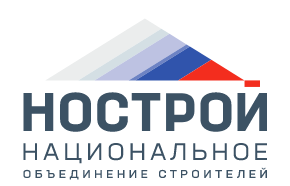 